ส่วนที่  1สภาพทั่วไปและข้อมูลพื้นฐาน2ส่วนที่  1สภาพทั่วไปและข้อมูลพื้นฐานขององค์การบริหารส่วนตำบลแหลมรัง*****************************1. ด้านกายภาพ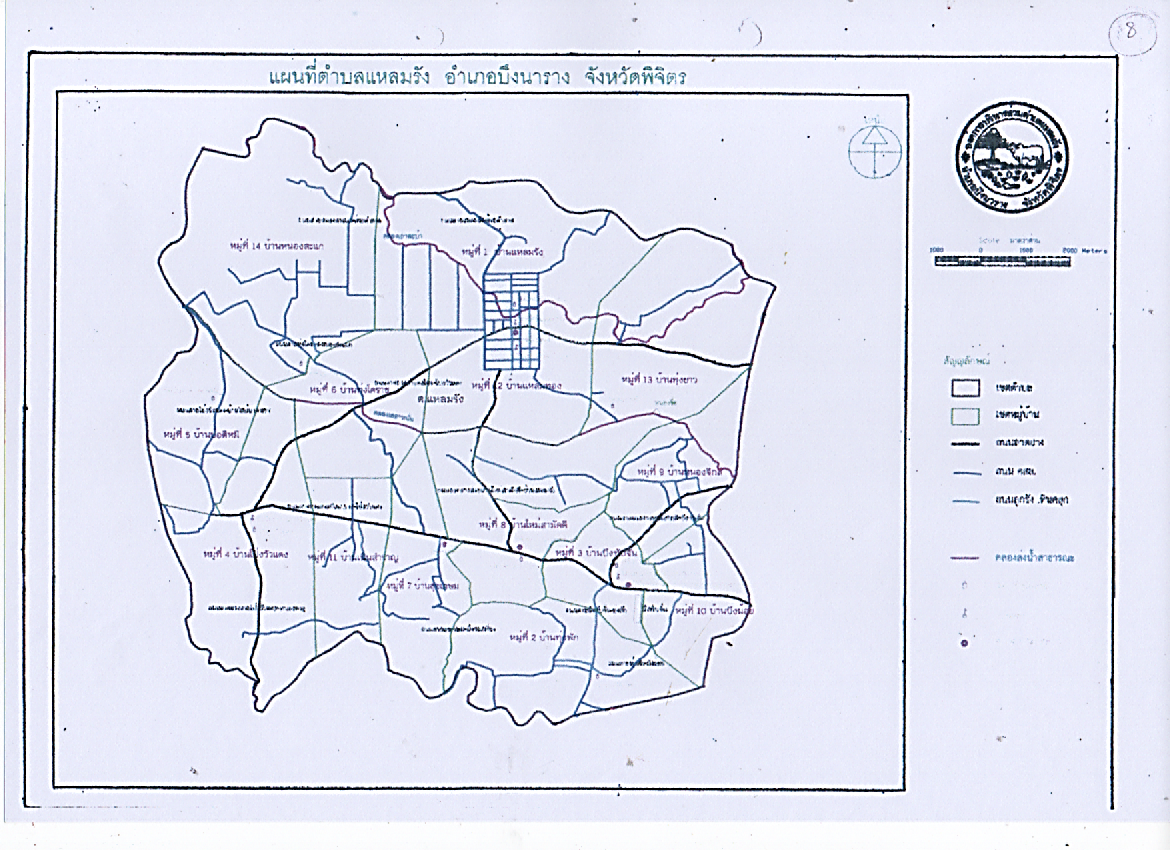 31.1  ที่ตั้งของหมู่บ้านหรือตำบลตำบลแหลมรังตั้งอยู่ทางทิศตะวันตกเฉียงเหนือของอำเภอบึงนาราง    ห่างจากที่ว่าการอำเภอบึงนาราง  ประมาณ  9  กิโลเมตร  มีพื้นที่ทั้งหมดประมาณ  73.334  ตารางกิโลเมตรหรือประมาณ  45,837  ไร่โดยมีอาณาเขตติดกับพื้นที่ตำบลต่างๆ  ดังนี้		ทิศเหนือ	ติดต่อตำบลทุ่งใหญ่      	อำเภอโพธิ์ประทับช้าง    	จังหวัดพิจิตร		ทิศใต้		ติดต่อตำบลห้วยแก้ว    	อำเภอบึงนาราง           	จังหวัดพิจิตร		ทิศตะวันออก	ติดต่อตำบลบึงนาราง   	อำเภอบึงนาราง            	จังหวัดพิจิตร		ทิศตะวันตก	ติดต่อตำบลวังชะโอน    	อำเภอบึงสามัคคี           	จังหวัดกำแพงเพชร	1.2  ลักษณะภูมิประเทศลักษณะพื้นส่วนใหญ่เป็นที่ราบสลับกับที่ดอน เหมาะสำหรับทำการเกษตร เลี้ยงสัตว์ และเป็นที่อยู่อาศัย  	1.3  ลักษณะภูมิอากาศลักษณะอากาศมีลักษณะร้อนชื้น อากาศเปลี่ยนแปลงไปตามฤดู ซึ่งมี ๓ ฤดู ดังนี้ ฤดูร้อน เริ่มตั้งแต่กลางเดือนกุมภาพันธ์ไปจนถึงกลางเดือนพฤษภาคม อากาศร้อนและแห้งแล้ง ฤดูฝน เริ่มตั้งแต่กลางเดือนพฤษภาคม มีฝนตกในช่วงเดือน พฤษภาคม – ตุลาคม ฤดูหนาว เริ่มตั้งแต่กลางเดือนตุลาคมถึงกลางเดือนกุมภาพันธ์ ในช่วงกลางเดือนตุลาคมนานราว ๑-๒ สัปดาห์ เป็นช่วงเปลี่ยนฤดูจากฤดูฝนเป็นฤดูหนาว อากาศแปรปรวนไม่แน่นอน อาจเริ่มมีอากาศเย็นหรืออาจยังมีฝนฟ้าคะนอง 	1.4  ลักษณะของดินดินในพื้นที่เป็นดินร่วน  ดินเหนียว  พื้นราบเหมาะแก่การทำการเกษตร1.5 ลักษณะของแหล่งน้ำ -  อ่างเก็บน้ำ 		 	  4	แห่ง -  คลองธรรมชาติ		19	แห่ง-  ประตูน้ำ			  3	แห่ง -  บ่อโยก  (บ่อบาดาล)		41	แห่ง สภาพพื้นที่ส่วนใหญ่ เป็นพื้นที่ทำการเกษตร  ประมาณร้อยละ  92.92  (จำแนกออกเป็น พื้นที่นา ประมาณร้อยละ 17.86    พื้นที่ไร่  ประมาณร้อยละ  61.39  พื้นที่อื่น ๆ  ประมาณร้อยละ  20.75  ๑.๖ ลักษณะของไม้และป่าไม้  		ในพื้นที่ไม่อยู่ในเขตป่าไม้42.  ด้านการเมือง/การปกครอง	2.1  เขตการปกครอง  มีจำนวน  14  หมู่บ้านได้แก่	2.2  การเลือกตั้ง	การเลือกตั้งผู้บริหารและสมาชิกสภาองค์การบริหารส่วนตำบล  ตามพระราชบัญญัติสภาตำบลและองค์การบริหารส่วนตำบล  พ.ศ.  2537  และที่แก้ไขเพิ่มเติมถึงปัจจุบัน  มีจำนวนหมู่บ้าน  14  หมู่บ้าน53.  ประชากร	3.1  ข้อมูลเกี่ยวกับจำนวนประชากรข้อมูลจำนวนประชากรตามหมู่บ้าน (ข้อมูลจากสำนักทะเบียนอำเภอบึงนาราง  ณ  ธันวาคม  2559)	3.2  ช่วงอายุและจำนวนประชากร64.  สภาพทางสังคม	4.1  การศึกษา	1.  โรงเรียนบ้านบึงทับจั่น  “ทศอุปถัมภ์”  ตั้งอยู่หมู่ที่  3  บ้านบึงทับจั่น       จัดการศึกษาตั้งแต่ระดับก่อนประถมศึกษา – ระดับประถมศึกษา2.  โรงเรียนบ้านโป่งวัวแดง  ตั้งอยู่หมู่ที่  4  บ้านโป่งวัวแดง      จัดการศึกษาตั้งแต่ระดับก่อนประถมศึกษา – ระดับมัธยมศึกษาตอนต้น3.  โรงเรียนบ้านแหลมรัง  “ราษฎร์บำรุง”  ตั้งอยู่หมู่ที่  1  บ้านแหลมรัง       จัดการศึกษาตั้งแต่ระดับก่อนประถมศึกษา – ระดับประถมศึกษา4.  โรงเรียนแหลมรังวิทยาคม  ตั้งอยู่หมู่ที่ 12  บ้านแหลมทอง      จัดการศึกษาระดับมัธยมศึกษาตอนต้น5.  ศูนย์พัฒนาเด็กเล็กบ้านแหลมรัง  ตั้งอยู่หมู่ที่  1  บ้านแหลมรัง6.  ศูนย์พัฒนาเด็กเล็กบ้านบึงทับจั่น  ตั้งอยู่หมู่ที่  3  บ้านบึงทับจั่น7.  ศูนย์พัฒนาเด็กเล็กบ้านโป่งวัวแดง  ตั้งอยู่หมู่ที่  4  บ้านโป่งวัวแดง  8.  กศน.  ตำบลแหลมรัง  ตั้งอยู่หมู่ที่  1  บ้านแหลมรัง4.2  ด้านสาธารณสุข1.  โรงพยาบาลส่งเสริมสุขภาพตำบลบ้านใหม่สามัคคี  ตั้งอยู่ในหมู่ที่ 82.  โรงพยาบาลส่งเสริมสุขภาพตำบลแหลมรัง  ตั้งอยู่ในหมู่ที่  123.  อาสาสมัครสาธารณสุขประจำหมู่บ้าน (อสม.) จำนวน 154  คน4.  คลินิกมี  2  แห่งตั้งอยู่หมู่ที่  8  และหมู่ที่  10๔.๓ อาชญากรรม องค์การบริหารส่วนตำบลแหลมรังไม่มีเหตุอาชญากรรมเกิดขึ้น แต่มีเหตุการณ์ลักขโมยทรัพย์สินประชาชน  ซึ่งองค์การบริหารส่วนตำบลแหลมรังได้ดำเนินการป้องกันการเกิดเหตุดังกล่าว  จากการสำรวจข้อมูลพื้นฐานพบว่า  ส่วนมากครัวเรือนมีการป้องกันอุบัติภัยอย่างถูกวิธี มีความปลอดภัยในชีวิตและทรัพย์สินวิธีการแก้ปัญหาที่สามารถดำเนินการได้ตามอำนาจหน้าที่และงบประมาณที่มีอยู่  คือการติดตั้งสัญญาณไฟกระพริบทางร่วมทางแยก รวมทั้งได้ตั้งจุดตรวจ จุดสกัด จุดบริการ ในช่วงเทศกาลที่มีวันหยุดหลายวัน
เพื่ออำนวยความสะดวกให้กับประชาชน แต่ปัญหาที่พบเป็นประจ้าคือการทะเลาะวิวาทของกลุ่มวัยรุ่นโดยเฉพาะในสถานที่จัดงานดนตรี งานมหรสพ เป็นปัญหาที่ชุมชนได้รับผลกระทบเป็นอย่างมาก การแก้ไขปัญหา คือการแจ้งเตือนให้ผู้ปกครองดูแลบุตรหลานของตน ประชาสัมพันธ์ให้ทราบถึงผลกระทบ ผลเสียหาย และโทษที่ได้รับจากการเกิดเหตุทะเลาะวิวาท การขอความร่วมมือไปยังผู้นำ การขอกำลังจาก ตำรวจ ผู้นำ  อปพร. เพื่อระงับเหตุไม่ให้เกิดความรุนแรง แต่จะไม่ให้เกิดขึ้นเลยยังเป็นปัญหาที่ปัจจุบันไม่สามารถที่จะแก้ไขได้ ทั้งที่มีการร่วมมือกันหลายฝาย เป็นเรื่องที่ทางองค์การบริหารส่วนตำบลแหลมรังจะต้องหาวิธีที่จะแก้ไขปัญหาให้กับประชาชนต่อไปตามอำนาจหน้าที่ที่สามารถดำเนินการได้ 7๔.๔ ยาเสพติด ปัญหายาเสพติดในชุมชนขององค์การบริหารส่วนตำบลแหลมรัง จากการที่ทางสถานีตำรวจภูธรอำเภอบึงนาราง  ได้แจ้งให้กับองค์การบริหารส่วนตำบลแหลมรังทราบนั้น พบว่ามีผู้ที่ติดยาเสพติดและกลุ่มเสี่ยง ซึ่งทางองค์การบริหารส่วนตำบลแหลมรัง  ได้ตระหนักถึงพิษภัยของปัญหายาเสพติด และได้ตั้งงบประมาณในการดำเนินการในเรื่องยาเสพติดไว้ในข้อบัญญัติงบประมาณรายจ่ายประจำปีทุกปี ซึ่งเป็นทั้งโครงการอบรมต้านยาเสพติด โครงการอบรมบำบัดและป้องกันกลุ่มเสี่ยงยาเสพติดและได้ส่งเสริมบำบัดฟื้นฟู  ส่งเสริมอาชีพให้แก่ผู้ติดยาเสพติด  การแก้ไขปัญหาสามารถทำได้เฉพาะตามอำนาจหน้าที่เท่านั้น  เช่น  การณรงค์  การประชาสัมพันธ์  การแจ้งเบาะแส  การฝึกอบรมให้ความรู้ ถ้านอกเหนือจากอำนาจหน้าที่  ก็เป็นเรื่องของอำเภอหรือตำรวจแล้วแต่กรณี  ทั้งนี้  องค์การบริหารส่วนตำบลแหลมรังได้ให้ความร่วมมือมาโดยตลอด ๔.๕ การสังคมสังเคราะห์ องค์การบริหารส่วนตำบลได้ดำเนินการด้านสงคมสังเคราะห์  ดังนี้ ๑.  ดำเนินการจ่ายเบี้ยยังชีพให้กับผู้สูงอายุ ผู้พิการ และผู้ป่วยเอดส์ ๒.  รับลงทะเบียนและประสานโครงการเงินอุดหนุนเพื่อการเลี้ยงดูเด็กแรกเกิด ๓.  ประสานการทำบัตรผู้พิการ ๔.  ตั้งโครงการช่วยเหลือผู้ยากจน ยากไร้ รายได้น้อย และผู้ด้อยโอกาสไร้ที่พึ่ง5.  ระบบบริการพื้นฐาน	5.1  การคมนาคมขนส่ง1.  ถนนสายบ้านโป่งวัวแดง – บึงนาราง   กว้าง  8  เมตร  ระยะทาง  11  กิโลเมตร  (ถนนสายหลัก)2. ถนนสายบ้านบึงทับจั่น - บ้านหนองจิกสี – สายทางหลวงแผ่นดินหมายเลข 117  
(พิษณุโลก – นครสวรรค์)  (ถนนสายหลัก)3.  ถนนสายบ้านดงไทร   ตำบลบึงนาราง – บ้านโป่งวัวแดง  กว้าง  8  เมตร  ระยะทาง  11  กิโลเมตร  (ถนนสายหลัก)4.  ถนนสายบ้านใหม่สามัคคี – บ้านแหลมรัง กว้าง 8  เมตร  ระยะทาง 3.68  กิโลเมตร  (ถนนสายรอง)5.  ถนนสายบ้านโป่งวัวแดง – หนองตางู   กว้าง  8  เมตร  ระยะทาง  2  กิโลเมตร  (ถนนสายรอง)6.  ถนนสายบ้านโป่งวัวแดง – บ้านนาตาเซา  หมู่  12  ตำบลวังชะโอน อำเภอบึงสามัคคี     กว้าง  5  เมตร  ระยะทาง  1.2  กิโลเมตร  (ถนนสายรอง)7.  ถนนสายบ้านแหลมรัง – บ้านห้วยคำตาล  กว้าง  8  เมตร  ระยะทาง  3.3  กิโลเมตร  (ถนนสายรอง)	จำนวนถนนภายในตำบลแหลมรัง  จำนวนถนนลูกรัง  36  สายจำนวนถนนลาดยาง  6  สายจำนวนถนนคอนกรีต  138  สายจำนวนสะพานคอนกรีต  1  แห่ง8	5.2  การไฟฟ้า	การขยายเขตไฟฟ้า  ปัจจุบันมีไฟฟ้าใช้เกือบทุกครัวเรือน  คิดเป็น  98  เปอร์เซ็นต์  ปัญหาคือไฟฟ้าส่องสว่างทางหรือที่สาธารณะยังไม่สามารถดำเนินการได้ครอบคลุมพื้นที่ทั้งหมดได้  เนื่องจากสภาพพื้นที่ยังเป็นชนบท	5.3  การประปา  ในพื้นที่มีให้ประปาทุกหมู่บ้าน  มี  41  แห่ง  	5.4  โทรศัพท์ /  หอกระจายข่าว 		-  มีโทรศัพท์เคลื่อนที่ครอบคลุมทุกพื้นที่-  หอกระจายข่าว  ในพื้นที่ให้บริการได้คลอบคลุมร้อยละ  100  ของพื้นที่องค์การบริหารส่วนตำบล  มี  23  แห่ง	5.5  ไปรษณีย์หรือการสื่อสารหรือการขนส่ง  และวัสดุ  ครุภัณฑ์        (ในเขตองค์การบริหารส่วนตำบลไม่มีที่ทำการไปรษณีย์)6.  ระบบเศรษฐกิจ6.1  การเกษตร  มีการเพาะปลูกข้าว ข้าวโพด มันสำปะหลัง อ้อย กระชาย  เมล่อน  มะละกอ 
มะยงชิด  คะน้า  แตงกวา  ถั่วฝักยาว  เป็นต้น๖.๒ การประมง (ในเขตองค์การบริหารส่วนตำบลไม่มีการประมง)๖.๓ การปศุสัตว์ ประชาชนมีการเลี้ยงสัตว์ไว้ใช้แรงงานและบริโภค เช่น โค กระบือ สุกร เป็ด ไก่ และปลา ๖.๔ การบริการ อู่ซ่อมรถ  บ้านเช่า  ร้านเสริมสวย  ร้านอินเตอร์เน็ต  ร้านค้า๖.๕ การท่องเที่ยว ในเขตองค์การบริหารส่วนตำบลไม่มีแหล่งท่องเที่ยว แต่ได้ส่งเสริมการท่องเที่ยวให้เกิดขึ้นในชุมชน เช่น การจัดงานประเพณีต่าง ๆ ๖.๖ อุตสาหกรรม (ในเขตองค์การบริหารส่วนตำบลไม่มีอุตสาหกรรม) 96.7  การพาณิชย์และกลุ่มอาชีพสถานีบริการน้ำมัน (ปั้มหลอด)		7	แห่งร้านค้า					72      ร้านกลุ่มอาชีพ				  5	กลุ่ม	  	กลุ่มแม่บ้าน			          14	กลุ่ม	อู่ซ่อมรถ				  6	ร้าน	ร้านค้าและมีปั๊มน้ำมัน			25	ร้านคลินิก					  1	ร้านร้านเสริมสวย				  3	ร้านบ้านเช่า					  3       หลังลานตากข้าว				  1	แห่งเสารับสัญญาณ				  2       ต้น6.8  แรงงานแรงงานในพื้นที่ตำบลแหลมรัง แบ่งเป็น แรงงานภาคการเกษตร แรงงานภาคเอกชนและแรงงานภาครัฐ แรงงานโดยส่วนใหญ่เป็นแรงงานภาคการเกษตรปัญหาที่พบคือ  ประชากรต้องไปทำงานนอกพื้นที่ที่มีโรงงานอุตสาหกรรม  บริษัท  ห้างร้านใหญ่ๆ เพราะในพื้นที่ไม่มีโรงงานอุตสาหกรรมที่มีการจ้างแรงงานเยอะ เพราะพื้นที่ส่วนมากเป็นที่อยู่อาศัย และเป็นพื้นที่ทางการเกษตร 7.  เศรษฐกิจพอเพียงท้องถิ่น  (ด้านการเกษตรและแหล่งน้ำ)	7.1  ข้อมูลพื้นฐานของหมู่บ้านหรือชุมชน  มี  14  หมู่บ้าน7.2  ข้อมูลด้านการเกษตรมีการเพาะปลูกข้าว ข้าวโพด มันสำปะหลัง อ้อย กระชาย  เมล่อน  มะละกอ 
มะยงชิด  คะน้า  แตงกวา  ถั่วฝักยาว  เป็นต้น7.3  ข้อมูลด้านแหล่งน้ำทางการเกษตร		-  อ่างเก็บน้ำ 		 	4	แห่ง -  คลองธรรมชาติ		19	แห่ง-  ประตูน้ำ			 3	แห่ง -  บ่อโยก  (บ่อบาดาล)		41	แห่ง7.4  ข้อมูลด้านแหล่งน้ำกิน  น้ำใช้  (หรือน้ำเพื่อการอุปโภค  บริโภค)		มีประปาในเขตตำบลแหลมรังรังจำนวน  41  แห่ง108. ศาสนา ประเพณี วัฒนธรรม8.1 การนับถือศาสนา  ประชากรส่วนใหญ่นับถือศาสนาพุทธ มีวัด  9  แห่ง	1. วัดแหลมรังวนาราม		หมู่ที่  1 	บ้านแหลมรัง                  	2. วัดทุ่งเจรญพร  		หมู่ที่  2 	บ้านทุ่งฟัก      	3. วัดบ้านบึงทับจั่น		หมู่ที่  3 	บ้านบึงทับจั่น      	4. วัดบ้านโป่งวัวแดง		หมู่ที่  4 	บ้านโป่งวัวแดง      	5. วัดเนนสะอาดคงเจรญ     	หมู่ที่  5 	บ้านบ่อดีหมี      	6. วัดทุ่งโคราชวนาราม	หมู่ที่  6 	บ้านทุ่งโคราช      	7. วัดเทพสุรนทรวนาราม	หมู่ที่  7 	บ้านสุขเกษม     	8. วัดใหม่พบูลธรรมวาส	หมู่ที่  8 	บ้านใหม่สามัคคี      	9. วัดหนองหมี			หมู่ที่  13 	บ้านทุ่งยาว8.2 ประเพณีและงานประจำปีมีประเพณีท้องถิ่นที่สำคัญ คือ1. ประเพณีตักบาตรเทโวโรหนะ 2. ประเพณีวันสงกรานต์และวันผู้สูงอายุ 3. ประเพณีวันลอยกระทง4. ประเพณีวันเข้าพรรษา 9. ทรัพยากรธรรมชาติ	๙.๑ น้ำที่ใช่ในการอุปโภค-บริโภค เป็นน้ำที่ได้จากระบบประปาหมู่บ้าน  สำหรับน้ำเพื่อการเกษตรส่วนใหญ่อาศัยน้ำฝนในการทำการเกษตร ซึ่งไม่เพียงพอสำหรับทำการเกษตรตลอดฤดูกาล โดยเฉพาะในช่วงปลายฤดูน้ำที่มีไม่เพียงพอทำให้ผลผลิตทางการเกษตรได้ปริมาณน้อย๙.๒ ป่าไม้ป่าไม้ในพื้นที่องค์การบริหารส่วนตำบลแหลมรัง  ส่วนใหญ่เป็นป่าเบญจพรรณ หรือป่าผสมผลัดใบ ๙.๓ ภูเขา	ในพื้นที่องค์การบริหารส่วนตำบลแหลมรัง  ไม่มีภูเขา๙.๔ คุณภาพของทรัพยากรธรรมชาติน้ำมีไม่ค่อยเพียงพอสำหรับทำการเกษตรส่วนที่  2สรุปผลการพัฒนาท้องถิ่นตามแผนพัฒนาท้องถิ่น  (พ.ศ.  2558 – 2560) 12ส่วนที่  2สรุปผลการพัฒนาท้องถิ่นตามแผนพัฒนาท้องถิ่น  (พ.ศ.  2558 – 2560)*****************************๑. สรุปผลการดำเนินงานตามงบประมาณที่ได้รับ และการเบิกจ่ายงบประมาณในปีงบประมาณ พ.ศ. ๒๕๕7         ๑.๑ สรุปสถานการณ์พัฒนา การตั้งงบประมาณ การเบิกจ่ายงบประมาณ ตามที่ องค์การบริหารส่วนแหลมรังได้ดำเนินการจัดทำแผนยุทธศาสตร์การพัฒนาขึ้นมา เพื่อใช้เป็นกรอบในการจัดทำแผนพัฒนาสามปี อันมีลักษณะเป็นแผนพัฒนาเศรษฐกิจและสังคมขององค์กรปกครองส่วนท้องถิ่นเป็นแผนที่สอดคล้องกับแผนยุทธศาสตร์การพัฒนา อันมีลักษณะเป็นการกำหนดรายละเอียดแผนงาน โครงการพัฒนาที่จัดทาขึ้นสำหรับปีงบประมาณแต่ละปี  ซึ่งมีความต่อเนื่องและเป็นแผนก้าวหน้าครอบคลุมระยะเวลาสามปีโดยมีการทบทวนเพื่อปรับปรุงเป็นประจำทุกปี โดยองค์การบริหารส่วนตำบลแหลมรัง  ได้ใช้แผนพัฒนาสามปีเป็นกรอบในการจัดทำงบประมาณรายจ่ายประจำปี การจ่ายขาดเงินสะสม เงินอุดหนุน
เฉพาะกิจ โครงการที่ขอให้หน่วยงานอื่นมาดำเนินงานให้ รวมทั้งวางแนวทางเพื่อให้มีการปฏิบัติให้บรรลุวัตถุประสงค์ตามโครงการที่กำหนดไว้ในแผนพัฒนาสามปี ทั้งนี้ องค์การบริหารส่วนแหลมรัง  ได้ดำเนินการตั้งงบประมาณ การเบิกจ่ายงบประมาณดังกล่าว  แผนพัฒนาซึ่งสามารถสรุปได้ดังนี้  งบประมาณรายจ่ายประจำปีงบประมาณ  พ.ศ.  2558  โดยแยกรายละเอียดตามแผนงานดังนี้13การจัดทำงบประมาณผู้บริหารองค์การบริหารส่วนตำบลแหลมรัง  ได้ประกาศใช้ข้อบัญญัติงบประมาณ พ.ศ. 2558  
เมื่อวันที่  10  กันยายน  2557  โดยมีงบประมาณรายจ่ายประจำปีงบประมาณ  พ.ศ.  2558  ทั้งสิ้น  32,370,800.- บาท จำแนกตามยุทธศาสตร์แผนพัฒนา 3 ปี  (พ.ศ. 2558 - 2560)  ได้ดังนี้14งบประมาณรายจ่ายประจำปีงบประมาณ  พ.ศ.  ๒๕๕9โดยแยกรายละเอียดตามแผนงานดังนี้15การจัดทำงบประมาณผู้บริหารองค์การบริหารส่วนตำบลแหลมรัง  ได้ประกาศใช้ข้อบัญญัติงบประมาณ พ.ศ. 2559  
เมื่อวันที่  8  กันยายน  2558  โดยมีงบประมาณรายจ่ายประจำปีงบประมาณ  พ.ศ.  2559  ทั้งสิ้น  33,285,900.- บาท จำแนกตามยุทธศาสตร์แผนพัฒนา 3 ปี  (พ.ศ. 2559 - 2561)  ได้ดังนี้16งบประมาณรายจ่ายประจำปีงบประมาณ  พ.ศ.  ๒๕60โดยแยกรายละเอียดตามแผนงานดังนี้17การจัดทำงบประมาณผู้บริหารองค์การบริหารส่วนตำบลแหลมรัง  ได้ประกาศใช้ข้อบัญญัติงบประมาณ พ.ศ. 2560  
เมื่อวันที่  9  กันยายน  2559  โดยมีงบประมาณรายจ่ายประจำปีงบประมาณ  พ.ศ.  2560  ทั้งสิ้น  46,568,300.- บาท จำแนกตามยุทธศาสตร์แผนพัฒนา 3 ปี  (พ.ศ. 2560 - 2562)  ได้ดังนี้182.  ผลที่ได้รับจากการดำเนินงานในปีงบประมาณ  พ.ศ.  2558 - 2560	2.1  ผลที่ได้รับหรือผลที่สำคัญ              1.  แก้ไขปัญหาถนนชำรุด เป็นหลุมเป็นบ่อ  ในเส้นทางที่ติดต่อระหว่างตำบลและในเส้นทางในพื้นที่การเกษตรของราษฎรภายในตำบล              2.  แก้ไขและป้องกันปัญหาน้ำท่วมพื้นที่แปลงเกษตร และจัดหาพัฒนาแหล่งน้ำเพื่อการเกษตร
              3.  ดำเนินการติดตั้งโคมไฟฟ้าสาธารณะและซ่อมแซมโคมไฟฟ้าสาธารณะ ในพื้นที่ทุกหมู่บ้าน เพื่อความปลอดภัยในชีวิตและทรัพย์สินของประชาชน
              4. พัฒนาศูนย์พัฒนาเด็กเล็กในสังกัดองค์การบริหารส่วนตำบลแหลมรัง ให้เป็นศูนย์พัฒนาเด็กที่มีคุณภาพ
              5. จัดสวัสดิการสังคมและกิจกรรมในการพัฒนาคุณภาพชีวิตของผู้สูงอายุ คนพิการ และผู้ด้อยโอกาสในสังคม  อย่างทั่วถึง
              6. ส่งเสริมกิจกรรมด้านเด็กและเยาวชนในด้านกีฬาและนันทนาการเพื่อให้ห่างไกลจากยาเสพติด
              7. จัดสวัสดิการอาสาสมัครป้องกันภัยฝ่ายพลเรือน (อปพร.)              8. พัฒนาการบริหารหมู่บ้านให้เข้มแข็ง  โดยผ่านกระบวนการมีส่วนร่วมของประชาชน               9. ปรับระบบบริหารราชการขององค์การบริหารส่วนตำบลแหลมรัง โดยใช้หลักการบริหารกิจการบ้านเมืองที่ดี เพื่อให้การบริหารราชการบรรลุเป้าหมาย  ดังต่อไปนี้
                    (1) เกิดประโยชน์สุขแก่ประชาชน
                    (2) เกิดผลสัมฤทธิ์ต่อภารกิจขององค์การบริหารส่วนตำบลแหลมรัง
                    (3) มีประสิทธิภาพ  และเกิดความคุ้มค่าในเชิงภารกิจขององค์การบริหารส่วนตำบล
                    (4) ไม่มีขั้นตอนการปฏิบัติงานเกินความจำเป็น
                    (5) มีการปรับปรุงภารกิจของส่วนราชการให้ทันต่อสถานการณ์
                    (6) ประชาชนได้รับการอำนวยความสะดวกและได้รับการตอบสนองความต้องการ
                    (7) มีการประเมินผลการปฏิบัติราชการอย่างสม่ำเสมอการพัฒนาด้านต่างๆ
             1. ด้านเศรษฐกิจ
                     (1)  การแก้ไขปัญหาความยากจน  โดยสร้างรายได้  และกระจายรายได้
                     (2)  สนับสนุนกลุ่มเกษตรกร  และกลุ่มอาชีพต่าง ๆ ให้มีรายได้                     (3)  ส่งเสริมให้มีการทำผลิตภัณฑ์ในหมู่บ้าน  และตำบลแบบครบวงจรออกจำหน่าย                     (4)  ส่งเสริมให้มีการพัฒนาฝีมือแรงงานทุกอาชีพ  ทุกแขนง  และทุกระดับ                     (5)  ส่งเสริมให้แรงงานทุกกลุ่มมีงานทำ  มีอาชีพเสริมเพิ่มรายได้
             2. ด้านการเกษตร
                     (1)  ส่งเสริมและสนับสนุนเกษตรกรรม ตามแนวทางปรัชญาเศรษฐกิจพอเพียง
                     (2)  ส่งเสริมการผลิตและใช้ปุ๋ยชีวภาพ  เพื่อลดต้นทุนการผลิตและเพิ่มรายได้ให้แก่  ประชาชน                    (3)  ส่งเสริมอุตสาหกรรมการแปรรูปผลผลิตทางการเกษตร19            3. ด้านการคมนาคม
                     (1)  ส่งเสริมการพัฒนาระบบสาธารณูปโภค สาธารณูปการอย่างทั่วถึง
                     (2)  ก่อสร้าง  ปรับปรุง  บำรุงเส้นทางคมนาคม  แหล่งน้ำ ระบบสาธารณูปโภค และระบบ สาธารณูปการ                     (3)  ก่อสร้างถนนคอนกรีตภายในหมู่บ้าน และเชื่อมต่อระหว่างหมู่บ้านต่อหมู่บ้าน                     (4)  ก่อสร้างถนนลาดยางเชื่อมต่อระหว่างหมู่บ้าน , ตำบล
              4.  ด้านทรัพยากรธรรมชาติและสิ่งแวดล้อม
                     (1)  ส่งเสริมและรณรงค์การมีส่วนร่วมของประชาชนให้มีการอนุรักษ์ฟื้นฟูทรัพยากรธรรมชาติและสิ่งแวดล้อม 
                     (2)  สนับสนุนให้มีระบบการจัดเก็บขยะมูลฝอยในชุมชน  เพื่อสุขอนามัยและสุขภาพชีวิตที่ดีของประชาชน
                     (3)  ส่งเสริมให้ประชาชนเข้ามามีส่วนร่วมในการดูแลทรัพยากรธรรมชาติและสิ่งแวดล้อม
                     (4)  สนับสนุนการดำเนินโครงการลดภาวะโลกร้อน และการรณรงค์แก้ไขปัญหาภาวะโลกร้อน                    (5)  ส่งเสริมการพัฒนาแหล่งท่องเที่ยว ในเชิงอนุรักษ์เกษตรธรรมชาติและสิ่งแวดล้อม               5. ด้านความเข้มแข็งของชุมชน
                       (1) ส่งเสริมและพัฒนาคุณภาพชีวิตให้ประชาชนมีสุขภาพที่ดีในด้านสาธารณสุขและสร้างสุขภาพด้วยการกีฬา 
                       (2) สนับสนุนการป้องกันและปราบปรามยาเสพติด
                       (3) สนับสนุนการพัฒนาคุณภาพชีวิตเด็ก สตรี คนชรา คนพิการ และผู้ด้อยโอกาส 
                       (4) สนับสนุนการดำเนินงานด้านความมั่นคงปลอดภัยในชีวิตและทรัพย์สิน                       (5) สนับสนุนการป้องกันและช่วยเหลือประชาชนที่ได้รับความเดือดร้อนจากภัยธรรมชาติและอัคคีภัย                       (6) ส่งเสริมประชาธิปไตย และกระบวนการประชาสังคม
                       (7) ส่งเสริมสนับสนุนการดำเนินการพัฒนาสังคมและสวัสดิการสังคม
                       (8) ส่งเสริมการสร้างครอบครัวอบอุ่น เข้มแข็ง โดยส่งเสริมให้สมาชิกในครอบครัวมีความรัก ความเข้าใจ มีจิตสำนึกที่ดีในการรับผิดชอบต่อสังคม รู้จักบทบาทและหน้าที่ตนเอง ไม่สร้างปัญหาให้เป็นภาระแก่สังคม                       (9) ขับเคลื่อนและพัฒนาหมู่บ้านเศรษฐกิจพอเพียงอย่างเป็นรูปธรรม
               6. ด้านการกีฬาและนันทนาการ
                       (1) ส่งเสริมการกีฬาและนันทนาการทุกระดับ  เพื่อแก้ไขปัญหายาเสพติดและใช้เวลาว่างให้เกิดประโยชน์
                       (2)  ส่งเสริมการจัดการแข่งขันกีฬาในระดับชุมชน20                7.  ด้านการศึกษา ศาสนา และวัฒนธรรม
                       (1)  ส่งเสริมพัฒนาคุณภาพการศึกษา  ศาสนาและวัฒนธรรม
                       (2)  ส่งเสริมขนบธรรมเนียมประเพณี  วัฒนธรรม และภูมิปัญญาท้องถิ่น
                       (3)  ส่งเสริมและสนับสนุนการดำเนินการจัดการศึกษาในระดับปฐมวัยให้เป็นศูนย์พัฒนาเด็กเล็กที่มีคุณภาพ                 8. ด้านความปลอดภัยของประชาชน
                        (1)  สนับสนุนมาตรการป้องกันและปราบปรามอาชญากรรมและยาเสพติดทุกประเภท
                        (2)  สนับสนุนการป้องกันและบรรเทาสาธารณภัย 
                        (3)  ช่วยเหลือผู้ประสบภัยพิบัติต่างๆ
                        (4)  ส่งเสริมและสนับสนุนการป้องกัน และควบคุมโรคติดต่อทุกประเภท                9.  ด้านการบริหารองค์การบริหารส่วนตำบลแหลมรัง
                        (1) พัฒนาประสิทธิภาพการบริหารราชาการในด้านการเมือง  การบริหารราชการ การกระจายอำนาจ  และการป้องกันและปราบปรามการทุจริต
                        (2) บริหารงานองค์การบริหารส่วนตำบลแหลมรัง  โดยยึดหลักธรรมาภิบาล
                        (3) ส่งเสริมความรู้ ความเข้าใจเกี่ยวกับกิจการขององค์การบริหารส่วนตำบล ให้แก่ประชาชนและองค์กรอื่นๆ ที่เกี่ยวข้อง
                        (4) ส่งเสริมการมีส่วนร่วมของประชาชนในการพัฒนาและการบริหารงานของท้องถิ่น
                        (5) พัฒนาองค์กร บุคลากร เครื่องมือ เครื่องใช้ในการปฏิบัติงานให้มีประสิทธิภาพ
                        (6) ปรับปรุงสถานที่ปฏิบัติงานให้ปฏิบัติงานได้อย่างสะดวกสบาย                        (7) ส่งเสริมการปฏิบัติงานด้วยระบบฐานข้อมูลที่เป็นปัจจุบัน และส่งเสริมให้การรับรู้ข้อมูลข่าวสารผ่านระบบอินเตอร์เน็ต                         (8) เร่งรัดพัฒนารายได้ของตำบล โดยขยายฐานภาษีแต่ไม่เพิ่มอัตราภาษีหรือค่าธรรมเนียม ค่าปรับและใบอนุญาต                        (9) พัฒนาบุคลากรให้มีความรู้ ความสามารถและทักษะ เพื่อให้สามารถปฏิบัติงานได้อย่างมีประสิทธิภาพ	2.2  ผลกระทบผลการพัฒนาขององค์การบริหารส่วนตำบลแหลมรัง  ได้คัดเลือกโครงการเพื่อนำมาจัดทำข้อบัญญัติงบประมาณรายจ่ายประจำปี ได้เพียงบางส่วนเนื่องจากมีข้อจำกัดด้านงบประมาณ   จึงไม่เป็นไปตามแผนเท่าที่ควร เนื่องจากการกำหนดโครงการ/กิจกรรมในแผนพัฒนามีจำนวนมาก   แต่ก็ยังไม่สามารถแก้ไขปัญหาความต้องการของประชาชนได้ทั้งหมด213.  สรุปปัญหาอุปสรรคการดำเนินงานที่ผ่านมาและแนวทางการแก้ไขปีงบประมาณ พ.ศ.  2557 – 2560ปัญหาการดำเนินงาน 1)  เครื่องมือ เครื่องใช้  เทคโนโลยีในการทำงานมีไม่เพียงพอ และไม่ทันสมัย  2) ชุมชนในเขตองค์การบริหารส่วนตำบลมีปัญหาที่จะต้องแก้ไขอยู่เป็นจานวนมาก 3) ประชาชนมีความต้องการซึ่งความต้องการดังกล่าวมีเป็นจานวนมาก 4) ประชาชนยังไม่เข้าใจขอบเขตอำนาจหน้าที่ขององค์การบริหารส่วนตำบลที่จะสามารถ ดำเนินการได้ อุปสรรคการดำเนินงาน๑) ขาดเครื่องมือ เครื่องใช้  เทคโนโลยีในการทำงานมีไม่เพียงพอและไม่ทันสมัย ทำให้เกิดอุปสรรคในการดำเนินงาน ๒) องค์การบริหารส่วนตำบลมีงบประมาณไม่เพียงพอต่อการดำเนินงานแก้ไขปัญหาของประชาชน ๓) องค์การบริหารส่วนตำบลสามารถดำเนินการได้เฉพาะตามอำนาจหน้าที่ แนวทางการแก้ไข 1.  การดำเนินงานขององค์การบริหารส่วนตำบล ๑) การจัดทำแผนพัฒนาสามปีควรพิจารณาใช้แผนยุทธศาสตร์การพัฒนามาเป็นกรอบในการจัดทาแผนพัฒนาสามปีและให้มีความสอดคล้องกัน ๒) การดำเนินงานขององค์การบริหารส่วนตำบลควรจะให้เป็นไปตามแผนพัฒนาสามปี กล่าวคือควรจะพิจารณาโครงการ/กิจกรรม ที่บรรจุในแผนพัฒนาสามปีมาพิจารณาดำเนินการ ๓) ไม่ควรบรรจุโครงการ/กิจกรรม ที่ไม่อยู่ในอำนาจหน้าที่ ในแผนพัฒนาสามปี ๔) ควรพิจารณาโครงการ/กิจกรรม ที่สามารถดำเนินการได้ในปีงบประมาณนั้น ๕) ควรพิจารณาดำเนินงานโครงการ/กิจกรรมที่ประชาชนได้รับความเดือดร้อนมากที่สุด 2.  การบริการประชาชน ๑) ควรจัดให้มีสถานที่ในการให้บริการประชาชนอย่างพอเพียง เช่น มีจุดบริการและเก้าอี้เพียงพอ สะดวก สะอาด และมีเจ้าหน้าที่คอยให้คำแนะนาที่ดี ๒) ควรพิจารณาจัดบริการประชาชนในเชิงรุกมากขึ้น เพื่อให้ประชาชนได้รับความสะดวก รวดเร็วและถูกต้อง ในการบริการขององค์การบริหารส่วนตำบล ๓) เจ้าหน้าที่องค์การบริหารส่วนตำบลควรยิ้มแย้ม แจ่มใส และพูดจาสุภาพต่อประชาชน ๔) ควรสร้างความสัมพันธ์ระหว่างองค์การบริหารส่วนตำบลกับประชาชน เพื่อให้เกิดความเข้าใจ ๕) ควรสร้างภาพลักษณ์ที่ดีให้เกิดขึ้นกับองค์การบริหารส่วนตำบล ส่วนที่  3ยุทธศาสตร์องค์กรปกครองส่วนท้องถิ่น23ส่วนที่  3ยุทธศาสตร์องค์กรปกครองส่วนท้องถิ่น*****************************๑.  ความสัมพันธ์ระหว่างแผนพัฒนาระดับมหภาค๑.๑  แผนยุทธศาสตร์ชาติ ๒๐ ปี             สาระสำคัญของยุทธิศาสตร์ ๒๐ ปี (พ.ศ.๒๕๖๐ - ๒๕๗๘) ที่จะใช้เป็นกรอบแนวทางการพัฒนาในระยะ  ๒๐ ปีต่อจากนี้ไป ประกอบด้วย วิสัยทัศน์ และยุทธศาสตร์ชาติ โดยมีสาระสำคัญสรุปได้ดังนี้     วิสัยทัศน์“ประเทศไทยมีความมั่นคง มั่งคั่ง ยั่งยืน เป็นประเทศพัฒนาแล้วด้วยการพัฒนาตามหลักปรัชญาของเศรษฐกิจพอเพียง”หรือเป็นคติพจน์ประจำชาติว่า “มั่นคง มั่งคั่ง  ยั่งยืน” ยุทธศาสตร์ชาติ๑)  ยุทธศาสตร์ด้านความมั่นคง มีเป้าหมายทั้งในการสร้างเสถียรภาพภายในประเทศและช่วยลดและป้องกันภัยคุกคามจากภายนอก รวมทั้งสร้างความเชื่อมั่นในกลุ่มประเทศอาเซียนและประชาคมโลกที่มีต่อประเทศไทย โดยมีกรอบแนวทางที่ต้องให้ความสำคัญ อาทิ-   การเสริมสร้างความมั่นคงของสถาบันหลัก และการปกครองระบอบประชาธิปไตยอันมีพระมหากษัตริย์ทรงเป็นประมุข-    การปฏิรูปกลไกการบริหารประเทศและพัฒนาความมั่นคงทางการเมือง ขจัดคอร์รัปชั่นสร้างความเชื่อมั่นในกระบวนการยุติธรรม          -    การรักษาความมั่นคงภายในและความสงบ เรียบร้อยภายใน ตลอดจนการบริหารจัดการความมั่นคงชายแดนและชายฝั่งทะเล-    การพัฒนาระบบ กลไก มาตรการและความร่วมมือระหว่างประเทศทุกระดับ และการรักษาดุลยภาพความสัมพันธ์กับประเทศมหาอำนาจ เพื่อป้องกันและแก้ไขปัญหาความมั่นคงรูปแบบใหม่     -    การพัฒนาเสริมสร้างศักยภาพการผนึกกำลังป้องกันประเทศ การรักษาความสงบเรียบร้อยภายในประเทศ สร้างความร่วมมือกับประเทศเพื่อนบ้านและมิตรประเทศ-    การพัฒนาระบบการเตรียมพร้อมแห่งชาติ และระบบบริหารจัดการภัยพิบัติรักษาความมั่นคงของฐานทรัพยากรธรรมชาติ สิ่งแวดล้อม         -     การปรับกระบวนการทำงานของกลไก ที่เกี่ยวข้องจากแนวดิ่งสู่แนวระนาบมากขึ้น๒)  ยุทธศาสตร์ด้านการสร้างความสามารถในการแข่งขัน เพื่อให้ประเทศไทยสามารถพัฒนาไปสู่การเป็นประเทศพัฒนาแล้ว ซึ่งจำเป็นต้องยกระดับผลิตภาพการผลิตและการใช้นวัตกรรมในการเพิ่มความสามารถในการแข่งขันและการพัฒนาอย่างยั่งยืนทั้งในสาขาอุตสาหกรรม เกษตรและบริการการสร้างความมั่นคงและปลอดภัยด้านอาหาร การเพิ่มขีดความสามารถทางการค้าและการเป็นผู้ประกอบการรวมทั้งการพัฒนาเศรษฐกิจแห่งอนาคต ทั้งนี้  ภายใต้กรอบการปฏิรูปและพัฒนาปัจจัยเชิงยุทศาสตร์ทุกด้าน ได้แก่ โครงสร้างพื้นฐานและระบบโลจิสติกส์ วิทยาศาสตร์ เทคโนโลยี และนวัตกรรม การพัฒนาทุนมนุษย์ และการบริหารจัดการทั้งในภาครัฐและภาคธุรกิจเอกชน โดยมีกรอบแนวทางที่ต้องให้ความสำคัญ๒4 การพัฒนาสมรรถนะทางเศรษฐกิจการพัฒนาภาคการผลิตและบริการ บนฐานของการพัฒนานวัตกรรมและมีความเป็นมิตรต่อสิ่งแวดล้อม ในภาคเกษตร ภาคอุตสาหกรรม และภาคบริการการพัฒนาผู้ประกอบการและเศรษฐกิจ ชุมชน พัฒนาทักษะผู้ประกอบการ ยกระดับผลผลิตภาพแรงงาน และพัฒนาวิสาหกิจขนาดกลางและขนาดย่อม (SMEs) สู่สากล และพัฒนาวิสาหกิจชุมชนและสถาบันเกษตรกรการพัฒนาพื้นที่เศรษฐกิจพิเศษและเมือง พัฒนาเขตเศรษฐกิจพิเศษชายแดน และพัฒนาระบบเมืองศูนย์กลางความเจริญ จัดระบบผังเมืองที่มีประสิทธิภาพการลงทุนพัฒนาโครงสร้างพื้นฐาน ในด้านการขนส่ง ด้านพลังงาน ระบบเทคโนโลยี สารสนเทศและการสื่อสาร และการวิจัยและพัฒนาการเชื่อมโยงกับภูมิภาคและเศรษฐกิจโลก สร้างความเป็นหุ้นส่วนการพัฒนากับนานาประเทศ๓)  ยุทธศาสตร์การพัฒนาและส่งเสริมสร้างศักยภาพคน เพื่อพัฒนาคนและสังคมไทยให้เป็นรากฐานที่แข็งแกร่งของประเทศ มีความพร้อมทางกายใจ สติปัญญา มีความเป็นสากล มีทักษะการคิดวิเคราะห์อย่างมีเหตุผล มีระเบียบวินัย เคารพกฎหมาย มีคุณธรรม จริยธรรม รู้คุณค่าความเป็นไทยมีครอบครัวที่มั่นคง โดยมีกรอบแนวทางที่ต้องให้ความสำคัญ อาทิตย์การพัฒนาศักยภาพคนตลอดช่วงชีวิตให้สนับสนุนการเจริญเติบโตของประเทศการยกระดับคุณภาพการศึกษาและการเรียนรู้ให้มีคุณภาพ เท่าเทียมและทั่วถึงการปลูกฝังระเบียบวินัย คุณธรรม จริยธรรม ค่านิยมที่พึงประสงค์การสร้างเสริมให้คนมีสุขภาวะที่ดี  -    การสร้างความอยู่ดีมีสุขของครอบครัวไทย เสริมสร้างบทบาทของสถาบันครอบครัวในการบ่มเพาะจิตใจให้เข้มแข็ง ๔)  ยุทธศาสตร์ด้านการสร้างโอกาสความเสมอภาคและเท่าเทียมกันทางสังคม เพื่อเร่งกระจายโอกาสการพัฒนาและ สร้างความมั่นคงให้ทั่วถึง ลดความเหลื่อมล้ำไปสู่สังคมที่เสมอภาคและเป็นธรรมโดยมีกรอบแนวทางที่ต้องให้ความสำคัญ อาทิการสร้างความมั่นคงและการลดความ เหลื่อมล้ำทางด้านเศรษฐกิจและสังคมการพัฒนาระบบบริการและระบบบริหาร จัดการสุขภาพการสร้างสภาพแวดล้อมและนวัตกรรมที่ เอื้อต่อการดำรงชีวิตในสังคมสูงวัยการสร้างความเข้มแข็งของสถาบันทางสังคม ทุนทางวัฒนธรรมและความเข้มแข็งของชุมชนการพัฒนาการสื่อสารมวลชนให้เป็นกลไกใน การสนับสนุนการพัฒนา๕)  ยุทธศาสตร์ด้านการสร้างการเติบโตบนคุณภาพชีวิตที่เป็นมิตรต่อสิ่งแวดล้อม เพื่อเร่งอนุรักษ์ฟื้นฟูและสร้างความมั่นคงของฐานทรัพยากรธรรมชาติ และมีความมั่นคงด้านน้ำ รวมทั้งมีความสามารถในการป้องกันผลกระทบและปรับตัวต่อการเปลี่ยนแปลง สภาพภูมิอากาศและภัยพิบัติธรรมชาติและพัฒนามุ่งสู่การเป็นสังคม สีเขียว โดยมีกรอบแนวทางที่ต้องให้ความสำคัญ อาทิ-    การจัดระบบอนุรักษ์ ฟื้นฟูและป้องกันการ ทำลายทรัพยากรธรรมชาติ-    การวางระบบบริหารจัดการน้ำให้มีประสิทธิภาพทั้ง ๒๕ ลุ่มน้ำ เน้นการปรับระบบการบริหารจัดการอุทกภัยอย่างบูรณาการ๒๕การพัฒนาและใช้พลังงานที่เป็นมิตรกับ สิ่งแวดล้อมการพัฒนาเมืองอุตสาหกรรมเชิงนิเวศและเมืองที่เป็นมิตรกับสิ่งแวดล้อมการร่วมลดปัญหาโลกร้อนและปรับตัวให้ พร้อมกับการเปลี่ยนแปลงสภาพภูมิอากาศการใช้เครื่องมือทางเศรษฐศาสตร์และนโยบายการคลังเพื่อสิ่งแวดล้อม๖)  ยุทธศาสตร์ด้านการปรับสมดุลและพัฒนาระบบการบริหารจัดการภาครัฐ เพื่อให้หน่วยงานภาครัฐมีขนาดที่เหมาะสมกับบทบาทภารกิจ มีสมรรถนะสูง มีประสิทธิภาพ และประสิทธิผลกระจายบทบาทภารกิจไปสู่ท้องถิ่นอย่างเหมาะสม มีธรรมาภิบาล โดยมีกรอบแนวทางที่ต้องให้ความสำคัญ อาทิการปรับปรุงโครงสร้าง บทบาท ภารกิจของหน่วยงานภาครัฐ ให้มีขนาดที่เหมาะสมการวางระบบบริหารราชการแบบบูรณาการการพัฒนาระบบบริหารจัดการกำลังคนและพัฒนาบุคลากรภาครัฐการต่อต้านการทุจริตและประพฤติมิชอบการปรับปรุงกฎหมายและระเบียบต่างๆ ให้ทันสมัย เป็นธรรมและเป็นสากลการพัฒนาระบบการให้บริการประชาชนของ หน่วยงานภาครัฐการปรับปรุงกฎหมายและระเบียบต่างๆ ให้ทันสมัย เป็นธรรมและเป็นสากลการพัฒนาระบบการให้บริการประชาชนของ หน่วยภาครัฐการปรับปรุงการบริหารจัดการรายได้และ รายจ่ายของภาครัฐการปรับปรุงการบริหารจัดการรายได้และ รายจ่ายของภาครัฐ๑.๒  แผนพัฒนาเศรษฐกิจและสังคมแห่งชาติ  ฉบับที่  ๑๒  (พ.ศ.๒๕๖๐ – ๒๕๖๔)การพัฒนาประเทศในระยะแผนพัฒนาฯ ฉบับที่ ๑๒ เป็นจุดเปลี่ยนที่สำคัญในการเชื่อมต่อกับยุทธศาสตร์ชาติ ๒๐ ปี ในลักษณะการแปลงยุทธศาสตร์ระยะยาวสู่การปฏิบัติ โดยในแต่ละยุทธศาสตร์ของแผนพัฒนาฯ ฉบับที่ ๑๒ ได้กำหนดประเด็นการพัฒนา พร้อมทั้งแผนงาน/โครงการสำคัญที่ต้องดำเนินการให้เห็นผลเป็นรูปธรรมในช่วง ๕ ปีแรกของการขับเคลื่อนยุทธศาสตร์ชาติ เพื่อเตรียมความพร้อมคน สังคมและระบบเศรษฐกิจของประเทศให้สามารถปรับตัวรองรับผลกระทบจากการเปลี่ยนแปลงได้อย่างเหมาะสมขณะเดียวกันยังได้กำหนดแนวคิดและกลไกการขับเคลื่อนและติดตามประเมินผลที่ชัดเจนเพื่อกำกับให้การพัฒนาเป็นไปอย่างมีทิศทางและเกิดประสิทธิภาพ นำไปสู่การพัฒนาเพื่อประโยชน์สุขที่ยั่งยืนของสังคมไทย วัตถุประสงค์และเป้าหมายการพัฒนา ในช่วงแผนพัฒนาเศรษฐกิจและสังคมแห่งชาติ ฉบับที่ ๑๒ ประกอบด้วย (๑) เพื่อวางรากฐานให้คนไทยเป็นคนมีสุขภาวะและสุขภาพที่ดี ตลอดจนเป็นคนเก่งที่มีทักษะความรู้ความสามารถและพัฒนาตนเองได้ต่อเนื่องตลอดชีวิต (๒) เพื่อให้คนไทยมีความมั่นคงทางเศรษฐกิจและสังคม ผู้ด้อยโอกาสได้รับการพัฒนาศักยภาพ รวมทั้งชุมชนมีความเข้มแข็งพึ่งพาตนเองได้ (๓) เพื่อให้เศรษฐกิจเข้มแข็ง แข่งขันได้ มีเสถียรภาพ และมีความยั่งยืน (๔) เพื่อรักษาและฟื้นฟูทรัพยากรธรรมชาติ (๕) เพื่อให้การบริหารราชการแผ่นดินมีประสิทธิภาพ โปร่งใส และมีการทำงานเชิงบูรณาการ (๖) เพื่อให้มีการกระจายความเจริญไปสู่ภูมิภาค และ (๗) เพื่อผลักดันให้ประเทศไทยมีความเชื่อมโยงกับประเทศต่างๆ ได้อย่างสมบูรณ์และมีประสิทธิภาพ๒6 เป้าหมายรวม ประกอบด้วย (๑) คนไทยมีคุณลักษณะเป็นคนไทยที่สมบูรณ์ (๒) ความเหลื่อมล้ำทางด้านรายได้และความยากจนลดลง (๓) ระบบเศรษฐกิจมีความเข้มแข็งและแข่งขันได้ (๔) ทุนทางธรรมชาติและคุณภาพสิ่งแวดล้อมสามารถสนับสนุนการเติบโตที่เป็นมิตรกับสิ่งแวดล้อม (๕) มีความมั่นคงในเอกราชและอธิปไตยและเพิ่มความเชื่อมั่นของนานาชาติต่อประเทศไทย และ (๖) มีระบบบริหารจัดการภาครัฐที่มีประสิทธิภาพ โปร่งใส ตรวจสอบได้ กระจายอำนาจ และมีส่วนร่วมจากประชาชน ยุทธศาสตร์การพัฒนาประเทศ มี ๑๐ ยุทธศาสตร์ ประกอบด้วย	     ยุทธศาสตร์ที่ ๑ : การเสริมสร้างและพัฒนาศักยภาพทุนมนุษย์	     ยุทธศาสตร์ที่ ๒ : การสร้างความเป็นธรรมและลดความเหลื่อมล้ำในสังคม	     ยุทธศาสตร์ที่ ๓ : การสร้างความเข้มแข็งทางเศรษฐกิจและแข่งขันได้อย่างยั่งยืน	     ยุทธศาสตร์ที่ ๔ : การเติบโตที่เป็นมิตรกับสิ่งแวดล้อมเพื่อการพัฒนาอย่างยั่งยืน	     ยุทธศาสตร์ที่ ๕ : การเสริมสร้างความมั่นคงแห่งชาติเพื่อการพัฒนาประเทศสู่ความมั่นคงและยั่งยืน	     ยุทธศาสตร์ที่ ๖ : การบริหารจัดการในภาครัฐ การป้องกันการทุจริตประพฤติมิชอบ  และธรรมาภิบาลในสังคมไทย	     ยุทธศาสตร์ที่ ๗ : การพัฒนาโครงสร้างพื้นฐานและระบบโลจิสติกส์	     ยุทธศาสตร์ที่ ๘ : การพัฒนาวิทยาศาสตร์ เทคโนโลยี วิจัย และนวัตกรรม	     ยุทธศาสตร์ที่ ๙ : การพัฒนาภาค เมือง และพื้นที่เศรษฐกิจ     	     ยุทธศาสตร์ที่ ๑๐ : ความร่วมมือระหว่างประเทศเพื่อการพัฒนาศักยภาพทุนมนุษย์๑.๓  แผนพัฒนาภาค/แผนพัฒนากลุ่มจังหวัดพิจิตร/ แผนพัฒนาจังหวัดพิจิตร๑. แผนพัฒนากลุ่มจังหวัดพิจิตรจังหวัดพิจิตรอยู่ในกลุ่มจังหวัดภาคเหนือตอนล่างอันประกอบด้วย จังหวัดนครสวรรค์ กำแพงเพชร อุทัยธานี และพิจิตร สำหรับยุทธศาสตร์การพัฒนาของกลุ่มจังหวัดภาคเหนือตอนล่างที่ใช้ในปัจจุบัน ได้แก่ ยุทธศาสตร์การพัฒนากลุ่มจังหวัดภาคเหนือตอนล่าง ๒ (พ.ศ.๒๕๖๑-๒๕๖๔) โดยกำหนดวิสัยทัศน์/ เป้าประสงค์และประเด็นยุทธศาสตร์ ซึ่งมีรายละเอียดโดยสรุปดังนี้ วิสัยทัศน์ (Vision)“ เป็นศูนย์กลางธุรกิจข้าว สินค้าเกษตรปลอดภัย การท่องเที่ยวธรรมชาติ และวัฒนธรรมล้ำค่าระดับประเทศ” เป้าประสงค์ (Goal)                   ๑. ผลผลิตข้าวและสินค้าเกษตรที่ปลอดภัย มีคุณภาพตามมาตรฐาน     ๒. ผลิตภัณฑ์แปรรูปจากข้าวและสินค้าเกษตรที่เกิดจากการใช้นวัตกรรม ผ่านกระบวนการผลิตที่ได้มาตรฐานและสร้างมูลค่าเพิ่ม     ๓. ธุรกิจข้าวและสินค้าเกษตรปลอดภัยมีช่องทางและการตลาดเพิ่มขึ้น ทั้งในประเทศและต่างประเทศ     ๔. การเชื่อมโยงการท่องเที่ยวธรรมชาติ ประวัติศาสตร์ และวัฒนธรรมการท่องเที่ยวเชิงเกษตรเป็นที่รู้จักและยอมรับของนักท่องเที่ยว ทั้งชาวไทยและชาวต่างประเทศ27 ประเด็นยุทธศาสตร์ (Strategic lssues)1.  พัฒนาโครงสร้างพื้นฐาน กระบวนการผลิตข้าว และสินค้าเกษตรปลอดภัยที่ได้มาตรฐานเพื่อตอบสนองความต้องการของผู้บริโภคทั้งในประเทศและต่างประเทศ2.  ส่งเสริมการแปรรูป การตลาด และการกระจายสินค้าเกษตร เพื่อสร้างมูลค่าเพิ่มและสร้างขีดความสามารถในการแข่งขัน3.  พัฒนาศักยภาพการท่องเที่ยวตามมาตรฐานเพื่อดึงดูดนักท่องเที่ยวทั้งชาวไทยและชาวต่างประเทศ๒. แผนพัฒนาจังหวัดพิจิตร	การกำหนดตำแหน่งทางยุทธศาสตร์ของจังหวัด (Provincial Strategic Positioning) ที่สอดคล้องกับยุทธศาสตร์ชาติ กลุ่มจังหวัด เน้นตำแหน่งที่จังหวัดพิจิตรมีรายได้ที่เติบโตสูงขึ้นมีการกระจายรายได้อย่างเป็นธรรม เป็นศูนย์กลางการผลิตสินค้าเกษตรอินทรีย์และเกษตรปลอดภัย เกษตรสร้างสรรค์ และมีนวัตกรรมสูงที่เป็นมิตรต่อสิ่งแวดล้อม ชุมชนเข้มแข็ง ทรัพยากรธรรมชาติอุดมสมบูรณ์ ประชาชนมีศักยภาพในการเรียนรู้ และพัฒนาตนเองรับการเปลี่ยนแปลงของประเทศ และนานาชาติ จากผลการวิเคราะห์ศักยภาพของจังหวัดพิจิตร การวิเคราะห์สภาวะแวดล้อม โดยผ่านกระบวนการรับฟังความคิดเห็นจากทุกภาคส่วน จึงกำหนดยุทธศาสตร์การพัฒนาจังหวัดพิจิตร ๔ ปี (พ.ศ.๒๕๖๑-๒๕๖๔) มีรายละเอียดสรุปได้ดังนี้
           วิสัยทัศน์จังหวัดพิจิตร (Vision)“เมืองเกษตรดี เมืองสิ่งแวดล้อมดี เมืองสังคมและคุณภาพชีวิตดี พร้อมสู่สากล” ประเด็นยุทธศาสตร์            ยุทธศาสตร์การพัฒนาจังหวัดพิจิตร ๔ ปี (พ.ศ.๒๕๖๑ - ๒๕๖๔) ประกอบด้วย  ๔  ยุทธศาสตร์ ซึ่งเรียงลำดับความสำคัญ ดังนี้ประเด็นยุทธศาสตร์ที่ ๑ : การบริหารจัดการน้ำ ดิน ทรัพยากรธรรมชาติและสิ่งแวดล้อมอย่างสมดุลเป้าประสงค์เชิงยุทธศาสตร์ (Goal)            ๑.  จังหวัดพิจิตรมีดิน น้ำ ทรัพยากรธรรมชาติและสิ่งแวดล้อมที่เอื้อต่อการพัฒนาการเกษตรคุณภาพ พื้นที่การเกษตรมีความสมบูรณ์เพิ่มมากขึ้นตัวชี้วัด และค่าเป้าหมาย                 1.  จำนวนหมู่บ้านที่ได้รับความเสียหายจากภัยพิบัติธรรมชาติที่ลดลงไม่น้อยกว่าร้อยละ ๕ ต่อปี             2.  การใช้จ่ายเงินเพื่อช่วยเหลือผู้ประสบภัยที่ลดลง ไม่น้อยกว่าร้อยละ ๕ ต่อปี   3.  จำนวนหมู่บ้านที่มีกลุ่มเกษตรกรจัดการดินและน้ำไม่น้อยกว่าร้อยละ ๒๐ ต่อปี   4.  จำนวนกลุ่มเกษตรกรที่ผลิตปุ๋ยอินทรีย์ไม่น้อยกว่า ๓๐ กลุ่มต่อปี   5.  จำนวนพื้นที่การเกษตรที่ลดการใช้สารเคมี ไม่น้อยกว่าร้อยละ ๕ ต่อปี28กลยุทธ์ (Strategy)๑. พัฒนาแหล่งน้ำหลัก (บึงสีไฟ แม่น้ำยม น่านและพิจิตร) ให้มีความอุดมสมบูรณ์ของระบบนิเวศน์เกิดคุณค่าสูงสุดต่อการพัฒนาจังหวัดอย่างเป็นระบบ๒. ปฏิรูประบบการบริหารจัดการดินน้ำ และทรัพยากรแบบบูรณาการตลอดห่วงโซ่ของธรรมชาติเพื่อรองรับการเกษตร และการพัฒนาที่เป็นมิตรกับสิ่งแวดล้อมอย่างยั่งยืนประเด็นยุทธศาสตร์ที่ ๒ : การพัฒนาเศรษฐกิจจากฐานการเกษตร และฐานชุมชนที่เข้มแข็งเป้าประสงค์เชิงยุทธศาสตร์ (Goal)1.  ผลผลิตทางการเกษตรมีคุณภาพมาตรฐานการส่งออก สินค้าทางการเกษตรสามารถสร้างรายได้ให้กับจังหวัด สร้างงาน อาชีพ และรายได้แก่ประชาชนชุมชน           2.  หมู่บ้านมีศักยภาพในการพึ่งตนเองสูงประชาชนมีวิถีชีวิตตามหลักปรัชญาของเศรษฐกิจพอเพียงที่เข้มแข็งเพิ่มมากขึ้นอย่างต่อเนื่องตัวชี้วัดและค่าเป้าหมาย1.  อัตราการขยายตัว GPP ภาคเกษตร เพิ่มขึ้นเฉลี่ยร้อยละ ๒ ต่อปี2.  มูลค่าผลผลิตทางการเกษตรของจังหวัด (ข้าว) เพิ่มขึ้น ไม่น้อยกว่าร้อยละ ๑๐ ต่อปี3.  รายได้ที่เพิ่มขึ้นจากการจำหน่ายผลิตภัณฑ์ชุมชน (OTOP) ไม่น้อยกว่าร้อยละ ๑๐ ต่อปี4.  จำนวนที่ลดลงของครัวเรือนที่ตกเกณฑ์ จปฐ.ไม่น้อยกว่าร้อยละ ๒๐ ต่อปี5.  จำนวนหมู่บ้านเศรษฐกิจพอเพียงที่เพิ่มขึ้นไม่น้อยกว่า ๒๕ หมู่บ้านต่อปี6.  จำนวนผู้ประกอบการใหม่ Start Up ไม่น้อยกว่า ๕ รายต่อปี7.  จำนวนผู้ประกอบการ OTOP ที่ยกระดับเป็นผู้ประกอบการ SME ไม่น้อยกว่า ๕ รายต่อปี8.  รายได้จากการท่องเที่ยวเพิ่มขึ้น ไม่น้อยกว่าร้อยละ ๕ ต่อปี9.  จำนวนที่เพิ่มขึ้นผู้เข้าชม VDO Clip แหล่งท่องเที่ยวของจังหวัดที่เผยแพร่ใน Social Media เช่น Line, You Tube, Facebook เป็นต้นกลยุทธ์ (Strategy)1.  ยกระดับศักยภาพการแข่งขันของผลผลิตหลักทางการเกษตร สร้างแบรนด์สินค้าการเกษตรสู่สากลด้วยเทคโนโลยี นวัตกรรม และการเกษตรมาตรฐานปลอดภัย2.  สร้างงาน อาชีพรายได้แก่ชุมชน ประชาชนจากฐานการเกษตร ภูมิปัญญา และปรับเปลี่ยนวิถีชีวิตด้วยหลักปรัชญาของเศรษฐกิจพอเพียงเพื่อการพึ่งตนเองทางรายได้อย่าง3.  สร้างความเจริญเติบโตทางเศรษฐกิจในระดับฐานราก ส่งเสริมผู้ประกอบการรายใหม่สนับสนุนการพัฒนาผลิตภัณฑ์จังหวัดให้มีคุณภาพที่แข่งขันได้4.  พัฒนาการท่องเที่ยวเชิงนิเวศน์เชิงเกษตรเชิงสุขภาพ และศาสนา วัฒนธรรม5.  พัฒนาระบบการคมนาคมโลจิสติกส์ ทางน้ำ ทางราง และโครงสร้างพื้นฐานรองรับการเชื่อมโยงในพื้นที่กับจังหวัด กลุ่มจังหวัดและความเป็นเมือง29ประเด็นยุทธศาสตร์ที่ ๓ : การเสริมสร้างสังคมคุณภาพ สันติสุขอย่างยั่งยืนเป้าประสงค์เชิงยุทธศาสตร์ (Goal)1.  ปัญหาสังคมของจังหวัดในทุกด้านลดลงอย่างต่อเนื่องจนผ่านเกณฑ์มาตรฐานและเป้าหมายการพัฒนาประเทศตัวชี้วัดและค่าเป้าหมาย1.  จำนวนแรงงานที่ได้รับการเสริมสร้างผลิตภาพเพิ่มขึ้น2.  จำนวนคนพิการ ผู้ด้อยโอกาส ที่ได้รับการพัฒนา และมีคุณภาพชีวิตที่ดีขึ้น3.  จำนวนเด็กและเยาวชนที่ได้รับการศึกษาขั้นพื้นฐานครบ ๑๐๐ %4.  อัตราการลดลงของปัญหาอาชญากรรมไม่น้อยกว่าร้อยละ ๕ ต่อปี5.  อัตราที่ลดลงของคดียาเสพติด ไม่น้อยกว่าร้อยละ ๕ ต่อปีกลยุทธ์ (Strategy)	1.  พัฒนาศักยภาพคนตามช่วงวัย และการปฏิรูประบบการศึกษาทุกระดับเพื่อสร้างสังคมที่มีคุณภาพ2.  เสริมสร้างความมั่นคง ความปลอดภัยในชีวิตและทรัพย์สิน และความสงบเรียบร้อยด้วยกลไกชุมชน หมู่บ้าน และการบูรณาการภาครัฐแบบเข้มข้นประเด็นยุทธศาสตร์ที่ ๔ : การพัฒนาขีดความสามารถทางการบริหารและบริการสู่สากลเป้าประสงค์เชิงยุทธศาสตร์ (Goal)1.  คุณภาพการบริการขององค์กรภาครัฐและประสิทธิภาพในการขับเคลื่อนการพัฒนาจังหวัดเพิ่มสูงขึ้นอย่างต่อเนื่อง    ๒. ประชาชน ชุมชน ตื่นตัวต่อการเปลี่ยนแปลง และจังหวัดพิจิตรมีความพร้อมในการเป็นเมืองที่ไปสู่สากลตัวชี้วัดและค่าเป้าหมาย1.  จำนวนหมู่บ้านที่ประสบความสำเร็จในการแก้ปัญหาด้วยการสร้างดัชนีความสุขมวลรวมไม่น้อยกว่าร้อยละ ๓ ต่อปี2.  จำนวนส่วนราชการ หน่วยงานที่ดำเนินการพัฒนาขีดสมรรถนะของการบริหารจัดการตามเกณฑ์คุณภาพการบริหารจัดการภาครัฐ3.  จำนวนสถานศึกษาที่ได้รับการพัฒนาเป็นศูนย์พัฒนาศักยภาพชุมชนสู่สากล4.  จำนวนสถานศึกษาที่เปิดหลักสูตรหลายภาษาเพิ่มขึ้นกลยุทธ์(Strategy)1.  พัฒนาบริการภาครัฐ ลดความเหลื่อมล้ำทางสังคม เพิ่มประสิทธิภาพการเชิงรุกของภารกิจแห่งรัฐทั่วทุกพื้นที่2.  พัฒนาคุณภาพบริการ บุคลากรภาครัฐและปรับระบบการบริหารราชการแผ่นดินมีประสิทธิภาพที่มีธรรมาภิบาล3.  เตรียมพร้อมประชาชนสู่สากล เชื่อมโยงการพัฒนาจังหวัดกับอาเซียน และภูมิภาค301.4  ยุทธศาสตร์การพัฒนาขององค์กรปกครองส่วนท้องถิ่นในเขตจังหวัดองค์การบริหารส่วนจังหวัดพิจิตร (ในฐานะหน่วยดำเนินการจัดทำยุทธศาสตร์การพัฒนาขององค์กรปกครองส่วนท้องถิ่นในเขตจังหวัดพิจิตร) ได้จัดประชุมเพื่อกำหนดแนวทางจัดทำ ทบทวนยุทธศาสตร์การพัฒนาขององค์กรปกครองส่วนท้องถิ่นในเขตจังหวัด และเชิญประชาคมท้องถิ่น (โดยใช้สัดส่วนระดับจังหวัด) คณะกรรมการพัฒนาองค์การบริหารส่วนจังหวัดพิจิตร และคณะกรรมการประสานแผนพัฒนาท้องถิ่นระดับจังหวัดพิจิตร เพื่อให้องค์กรปกครองส่วนท้องถิ่นในเขตจังหวัดพิจิตรทุกแห่ง กำหนดเป้าหมายและแนวทางการดำเนินงาน กำหนดเป้าหมายและแนวทางการดำเนินงานในระดับยุทธศาสตร์ ตลอดจนนำไปเป็นกรอบแนวทางการจัดทำแผนพัฒนาท้องถิ่น สามารถบูรณาการกับแผนพัฒนาจังหวัดและกลุ่มจังหวัดได้อย่างมีประสิทธิภาพ ประกอบด้วยข้อมูลดังนี้ วิสัยทัศน์		“การเกษตรเป็นเลิศ ล้ำเลิศด้านสิ่งแวดล้อม		เพียบพร้อมคุณภาพชีวิตที่ดี พร้อมสู่สากล” ยุทธศาสตร์ขององค์กรปกครองส่วนท้องถิ่นในเขตจังหวัดยุทธศาสตร์ที่ ๑ การบริหารทรัพยากรน้ำ และดิน อนุรักษ์ฟื้นฟู ธรรมชาติและสิ่งแวดล้อมอย่างสมดุลเป้าประสงค์1.  จังหวัดพิจิตรมีดิน น้ำ ทรัพยากรธรรมชาติและสิ่งแวดล้อมที่เอื้อต่อการพัฒนาการเกษตรคุณภาพ พื้นที่การเกษตรมีความสมบูรณ์เพิ่มมากขึ้นตัวชี้วัด และค่าเป้าหมาย1.  จำนวนหมู่บ้านที่ได้รับความเสียหายจากภัยพิบัติธรรมชาติที่ลดลงไม่น้อยกว่าร้อยละ ๕ ต่อปี2.  การใช้จ่ายเงินเพื่อช่วยเหลือผู้ประสบภัยที่ลดลง ไม่น้อยกว่าร้อยละ ๕ ต่อปี3.  จำนวนหมู่บ้านที่มีกลุ่มเกษตรกรจัดการดินและน้ำไม่น้อยกว่าร้อยละ ๒๐ ต่อปี4.  จำนวนกลุ่มเกษตรกรที่ผลิตปุ๋ยอินทรีย์ไม่น้อยกว่า ๓๐ กลุ่มต่อปี5.  จำนวนพื้นที่การเกษตรที่ลดการใช้สารเคมี ไม่น้อยกว่าร้อยละ ๕ ต่อปีกลยุทธ์	1.  พัฒนาแหล่งน้ำหลัก (บึงสีไฟ แม่น้ำยม น่านและพิจิตร) ให้มีความอุดมสมบูรณ์ของระบบนิเวศน์เกิดคุณค่าสูงสุดต่อการพัฒนาจังหวัดอย่างเป็นระบบ	2.  ปฏิรูประบบการบริหารจัดการดินน้ำ และทรัพยากรแบบบูรณาการตลอดห่วงโซ่ของธรรมชาติเพื่อรองรับการเกษตร และการพัฒนาที่เป็นมิตรกับสิ่งแวดล้อมอย่างยั่งยืนยุทธศาสตร์ที่ ๒ การพัฒนาเศรษฐกิจจากฐานการเกษตร และฐานชุมชนที่เข้มแข็งเป้าประสงค์	1.  ผลผลิตทางการเกษตรมีคุณภาพมาตรฐานการส่งออก สินค้าทางการเกษตรสามารถสร้างรายได้ให้กับจังหวัด สร้างงาน อาชีพ และรายได้แก่ประชาชนชุมชน    2.  หมู่บ้านมีศักยภาพในการพึ่งตนเองสูงประชาชนมีวิถีชีวิตตามหลักปรัชญาของเศรษฐกิจพอเพียงที่เข้มแข็งเพิ่มมากขึ้นอย่างต่อเนื่อง31ตัวชี้วัดและค่าเป้าหมาย	1.  อัตราการขยายตัว GPP ภาคเกษตร เพิ่มขึ้นเฉลี่ยร้อยละ ๒ ต่อปี	2.  มูลค่าผลผลิตทางการเกษตรของจังหวัด (ข้าว) เพิ่มขึ้นไม่น้อยกว่าร้อยละ ๑๐ ต่อปี3.  รายได้ที่เพิ่มขึ้นจากการจำหน่ายผลิตภัณฑ์ชุมชน (OTOP) ไม่น้อยกว่าร้อยละ ๒๐ ต่อปี	4.  จำนวนที่ลดลงของครัวเรือนที่ตกเกณฑ์ จปฐ.ไม่น้อยกว่าร้อยละ ๒๐ ต่อปี	5.  จำนวนหมู่บ้านเศรษฐกิจพอเพียงที่เพิ่มขึ้นไม่น้อยกว่า ๒๕ หมู่บ้านต่อปี6.  จำนวนผู้ประกอบการใหม่ Start Up ไม่น้อยกว่า ๕ รายต่อปี7.  จำนวนผู้ประกอบการ OTOP ที่ยกระดับเป็นผู้ประกอบการ SME ไม่น้อยกว่า ๕ รายต่อปี8.  รายได้จากการท่องเที่ยวเพิ่มขึ้น ไม่น้อยกว่าร้อยละ ๕ ต่อปี9.  จำนวนที่เพิ่มขึ้นผู้เข้าชม VDO Clip แหล่งท่องเที่ยวของจังหวัดที่เผยแพร่ในSocial Media เช่น Line , YouTube , Facebook เป็นต้นกลยุทธ์ยกระดับศักยภาพการแข่งขันของผลผลิตหลักทางการเกษตร สร้างแบรนด์สินค้าการเกษตรสู่สากลด้วยเทคโนโลยี นวัตกรรม และการเกษตรมาตรฐานปลอดภัยสร้างงาน อาชีพรายได้แก่ชุมชน ประชาชนจากฐานการเกษตร ภูมิปัญญาและปรับเปลี่ยนวิถีชีวิตด้วยหลักปรัชญาของเศรษฐกิจพอเพียงเพื่อการพึ่งพาตนเองทางรายได้อย่างยั่งยืนสร้างความเจริญเติบโตทางเศรษฐกิจในระดับฐานราก ส่งเสริมผู้ประกอบการรายใหม่สนับสนุนการพัฒนาผลิตภัณฑ์จังหวัดให้มีคุณภาพที่แข่งขันได้       4. พัฒนาการท่องเที่ยวเชิงนิเวศน์เชิงเกษตรเชิงสุขภาพ และศาสนา วัฒนธรรม           5.  พัฒนาระบบการคมนาคมโลจิสติกส์ ทางน้ำ ทางราง และโครงสร้างพื้นฐานรองรับการเชื่อมโยงในพื้นที่กับจังหวัด กลุ่มจังหวัดและความเป็นเมืองยุทธศาสตร์ที่ ๓ การเสริมสร้างสังคมและคุณภาพชีวิตตามแนวทางเศรษฐกิจพอเพียงอย่างยั่งยืนเป้าประสงค์             1.  ปัญหาสังคมของจังหวัดในทุกด้านลดลงอย่างต่อเนื่องจนผ่านเกณฑ์มาตรฐานและเป้าหมายการพัฒนาของประเทศตัวชี้วัดและค่าเป้าหมาย              1.  จำนวนผู้สูงอายุที่ได้รับการพัฒนาคุณภาพชีวิตที่ดี สุขภาพดี มีงานทำไม่น้อยกว่าร้อยละ ๑๐    ต่อปี	    2.  จำนวนแรงงานที่ได้รับการเสริมสร้างผลิตภาพเพิ่มขึ้น           3.  จำนวนคนพิการ ผู้ด้อยโอกาส ที่ได้รับการพัฒนา และมีคุณภาพชีวิตที่ดีขึ้น           4.  จำนวนเด็กและเยาวชนที่ได้รับการศึกษาขั้นพื้นฐานครบ ๑๐๐ %            5.  อัตราการลดลงของปัญหาอาชญากรรมไม่น้อยกว่าร้อยละ ๕ ต่อปี           6.  อัตราที่ลดลงของคดียาเสพติด ไม่น้อยกว่าร้อยละ ๕ ต่อปี32กลยุทธ์           1.  พัฒนาศักยภาพคนตามช่วงวัย และการปฏิรูประบบการศึกษาทุกระดับเพื่อสร้างสังคมที่มีคุณภาพ           2.  เสริมสร้างความมั่นคง ความปลอดภัยในชีวิตและทรัพย์สิน และความสงบเรียบร้อยด้วยกลไกชุมชน หมู่บ้าน และการบูรณการภาครัฐแบบเข้มข้นยุทธศาสตร์ที่ ๔ การพัฒนาขีดความสามารถทางการบริหารและบริการสู่สากลเป้าประสงค์           1.  คุณภาพการบริการขององค์กรภาครัฐและประสิทธิภาพในการขับเคลื่อนการพัฒนาจังหวัดเพิ่มสูงขึ้นอย่างต่อเนื่อง           2.  ประชาชน ชุมชน ตื่นตัวต่อการเปลี่ยนแปลง และจังหวัดพิจิตรมีความพร้อมในการเป็นเมืองที่ไปสู่สากลตัวชี้วัดและค่าเป้าหมาย1.  จำนวนหมู่บ้านที่ประสบความสำเร็จในการแก้ปัญหาด้วยการสร้างดัชนีความสุขมวลรวมไม่น้อยกว่าร้อยละ ๓ ต่อปี2.  จำนวนส่วนราชการ หน่วยงานที่ดำเนินการพัฒนาขีดสมรรถนะของการบริหารจัดการตามเกณฑ์คุณภาพการบริหารจัดการภาครัฐ3.  จำนวนสถานศึกษาที่ได้รับการพัฒนาเป็นศูนย์พัฒนาศักยภาพชุมชนสู่สากล4.  จำนวนสถานศึกษาที่เปิดหลักสูตรหลายภาษาเพิ่มขึ้นกลยุทธ์1.  พัฒนาบริการภาครัฐ ลดความเหลื่อมล้ำทางสังคม เพิ่มประสิทธิภาพปฏิบัติการเชิงรุกของภารกิจแห่งรัฐทั่วทุกพื้นที่2.  พัฒนาคุณภาพบริการ บุคลากรภาครัฐและปรับระบบการบริหารราชการแผ่นดินมีประสิทธิภาพที่มีธรรมาภิบาล3.  เตรียมพร้อมประชาชนสู่สากล เชื่อมโยงการพัฒนาจังหวัดกับอาเซียนและภูมิภาคยุทธศาสตร์ที่ ๕ พัฒนาคุณภาพมาตรฐานการศึกษาและระบบการจัดการเรียนรู้ให้หลากหลายเพื่อมุ่งสู่ความเป็นเลิศเป้าประสงค์1.  องค์กรปกครองส่วนท้องถิ่นในเขตจังหวัดพิจิตรพัฒนาการจัดการศึกษาให้มีคุณภาพ        2.  จำนวนโครงการ/กิจกรรมที่ดำเนินการเกี่ยวกับการส่งเสริมให้ผู้เรียนมีการดำเนินชีวิตตามแนวปรัชญาของเศรษฐกิจพอเพียงอย่างน้อยปีละ ๑ โครงการ        3.  จำนวนโครงการ/กิจกรรมที่ส่งเสริมและสนับสนุนการจัดการศึกษาทุกประเภทให้มีคุณภาพอย่างน้อยปีละ ๑ โครงการ4.  จำนวนโครงการ/กิจกรรมที่ดำเนินการสร้างความพร้อมของสื่อเทคโนโลยีการเรียนการสอนที่ทันสมัยอย่างน้อยปีละ ๑ โครงการ335.  จำนวนโครงการ/กิจกรรมที่ดำเนินการเกี่ยวกับการบริหารจัดการศึกษาแบบมีส่วนร่วมอย่างน้อยปีละ ๑ โครงการ6.  จำนวนโครงการ/กิจกรรมที่ดำเนินการเรื่องคุณธรรมและจริยธรรมอย่างน้อยปีละ ๑ โครงการกลยุทธ์1.  ส่งเสริมและสนับสนุนการจัดการศึกษาให้แก่นักเรียนพัฒนาทักษะวิชาชีพเบื้องต้นในระบบ นอกระบบ และตามอัธยาศัย2.  ส่งเสริมให้ผู้เรียนมีการดำเนินชีวิตตามแนวปรัชญาของเศรษฐกิจพอเพียง3.  ส่งเสริมและสนับสนุนการจัดการศึกษาทุกประเภทให้มีคุณภาพ4.  การสร้างความพร้อมของสื่อเทคโนโลยีการเรียนการสอนที่ทันสมัย5.  การบริหารจัดการศึกษาแบบมีส่วนร่วม6.  พัฒนาและส่งเสริมคุณธรรมและจริยธรรมที่ดีงาม2.  ยุทธศาสตร์ขององค์กรปกครองส่วนท้องถิ่น2.1  วิสัยทัศน์การพัฒนา  (VISION)  ขององค์การบริหารส่วนตำบลแหลมรัง          			             ส่งเสริมการศึกษา    พัฒนาแหล่งท่องเที่ยว     มุ่งบริการประชาชน    สร้างชุมชนเข้มแข็ง                                         ส่งเสริมคุณภาพชีวิต     ตามหลักเศรษฐกิจพอเพียงพันธกิจ (MISSION)1. ส่งเสริมด้านการศึกษา และพัฒนาบุคลากร  กีฬาและนันทนาการสืบสานและอนุรักษ์ศิลปวัฒนธรรมท้องถิ่น  และภูมิปัญญาท้องถิ่น	2. ส่งเสริมพัฒนาแหล่งท่องเที่ยวและสวนสาธารณะเพื่อสุขภาพ
	3. พัฒนาระบบการให้บริการประชาชนตามหลักธรรมาภิบาล	4. พัฒนาแกนนำหมู่บ้านให้มีบทบาทในการพัฒนาชุมชนมากขึ้น5. พัฒนาและส่งเสริมเกษตรกรให้ใช้เกษตรอินทรีย์6. อนุรักษ์และปรับปรุงทรัพยากรธรรมชาติและสิ่งแวดล้อมให้มีความยั่งยืน7. ส่งเสริมและรณรงค์การมีส่วนร่วมของประชาชนให้มีการอนุรักษ์ฟื้นฟูทรัพยากรธรรมชาติและสิ่งแวดล้อม8. สนับสนุนให้มีการจัดตั้งศูนย์กำจัดขยะมูลฝอย  เพื่อสุขอนามัย  และสุขภาพชีวิตของประชาชน9. ส่งเสริมและพัฒนาคุณภาพชีวิตของประชากรให้ได้มาตรฐานและถูกสุขลักษณะ10. ส่งเสริมและให้ความรู้กับประชาชนตามแนวหลักปรัชญาเศรษฐกิจพอเพียง11.  สร้างความพร้อมเข้าสู่ประชาคมอาเซียน342.2  ยุทธศาสตร์การพัฒนา ยุทธศาสตร์ที่  1  :  บริหารจัดการทรัพยากรน้ำ  สิ่งแวดล้อม  พลังงาน  และการท่องเที่ยวเป้าประสงค์  1.  ลดภาวะโลกร้อน  2.  มีการอนุรักษ์ฟื้นฟูทรัพยากรธรรมชาติ  และสิ่งแวดล้อม3.  มีการการบริหารจัดการสิ่งแวดล้อม และการบริหารการจัดการขยะ และสิ่งปฏิกูลตัวชี้วัดและค่าเป้าหมาย1.  ร้อยละของทรัพยากรธรรมชาติและสิ่งแวดล้อมได้รับการอนุรักษ์  ฟื้นฟูทรัพยากรธรรมชาติและสิ่งแวดล้อม2.  ระดับความสําเร็จของประสิทธิภาพการบริหารจัดการสิ่งแวดล้อม และการบริหารการจัดการขยะ และสิ่งปฏิกูลกลยุทธ์1.  ส่งเสริมและรณรงค์การมีส่วนร่วมของประชาชนให้มีการอนุรักษ์ฟื้นฟูทรัพยากรธรรมชาติ  และสิ่งแวดล้อม2.  สนับสนุนให้มีการจัดตั้งศูนย์กำจัดขยะมูลฝอย  เพื่อสุขอนามัย  และสุขภาพชีวิตของประชาชนยุทธศาสตร์ที่  2  :  เพิ่มขีดความสามารถการแข่งขันภาคการเกษตร/นอกภาคเกษตรและสินค้าข้าวเป้าประสงค์  	1.  ดำเนินการก่อสร้างปรับปรุงเส้นทางคมนาคม  แหล่งน้ำ   ระบบสาธารณูปโภคและสาธารณูปการ	2.  แก้ไขปัญหาและตอบสนองความต้องการของประชาชน	3.  มีความสามารถในการแข่งขันภาคการเกษตรเพิ่มขึ้นตัวชี้วัดและค่าเป้าหมาย	1. ร้อยละของประชาชนที่ได้รับความสะดวก2.  จำนวนแหล่งน้ำที่เพิ่มขึ้นและประชาชนอยู่ในสภาพแวดล้อมที่ดี3.  พัฒนาเศรษฐกิจในภาคการเกษตรและนอกภาคการเกษตรเพื่อให้ประชาชนอยู่ดีกินดีเพิ่มขึ้นกลยุทธ์1  ก่อสร้างพัฒนาปรับปรุงบำรุงเส้นทางคมนาคม2  จัดหาและพัฒนาแหล่งน้ำเพื่อการเกษตร3  ก่อสร้างพัฒนาปรับปรุงระบบสาธารณูปโภค  สาธารณูปการ35ยุทธศาสตร์ที่  3  :  แก้ปัญหาและมุ่งพัฒนาสังคมตามแนวทางเศรษฐกิจพอเพียงเป้าประสงค์  	1.  ส่งเสริมและพัฒนาคุณภาพชีวิตประชาชน  ให้มีคุณภาพชีวิตที่ดี  ทั้งร่างกาย  และจิตใจ  	2.  ส่งเสริมสนับสนุนกลุ่มอาชีพต่างๆ  มีความมั่นคงในชีวิต  	3.  ส่งเสริมศิลปวัฒนธรรม  ประเพณี  ศาสนา  การศึกษาให้แก่เด็ก  เยาวชนและประชาชนตัวชี้วัดและค่าเป้าหมาย		1.  ร้อยละประชาชนที่มีคุณภาพและมั่นคงในชีวิตที่ดี	2.  ร้อยละของประชาชนที่ยกระดับคุณภาพชีวิตที่ดีขึ้น ได้รับการพัฒนาส่งเสริมด้านสุขภาพ  การศึกษา การกีฬา  การอนุรักษ์ศิลปะ  วัฒนธรรม ประเพณีและภูมิปัญญาท้องถิ่นกลยุทธ์	1.   ส่งเสริมและพัฒนาอาชีพให้แก่ประชาชน	2.   ป้องกันการแพร่ระบาดของโรคติดต่อ	3.   ส่งเสริมและพัฒนาคุณภาพชีวิตให้ประชาชนในด้านสาธารณสุขและสุขภาพด้านการกีฬา	4.   พัฒนาคุณภาพชีวิตเด็ก  สตรี  คนชรา  คนพิการ  และผู้ด้อยโอกาส	5.   ส่งเสริมขนบธรรมเนียมประเพณี  ศิลปะ  วัฒนธรรม  และภูมิปัญญาท้องถิ่นยุทธศาสตร์ที่  4  :  พัฒนาองค์กรด้วยกระบวนการมีส่วนร่วมตามหลักธรรมาภิบาลเป้าประสงค์  	1.  ส่งเสริมและพัฒนาบุคลากรให้มีความรู้  ความสามารถและทักษะ	2.  จัดหาเครื่องมือที่อำนวยความสะดวกในการปฏิบัติงานได้อย่างมีประสิทธิภาพ	3.  ส่งเสริมและสนับสนุนการมีส่วนร่วมของประชาชนในการพัฒนาท้องถิ่นตัวชี้วัดและค่าเป้าหมาย	1.  ร้อยละบุคลากรที่มีศักยภาพ	2.  ร้อยละของการบริหารจัดการ3.  ร้อยละของผู้รับบริการให้มีความพึงพอใจต่อการบริการ4.  ร้อยละชุมชนมีความเข้มแข็งและเป็นระเบียบเรียบร้อยขึ้นกลยุทธ์	1.   บริหารงานขององค์กรปกครองส่วนท้องถิ่น  โดยยึดหลักธรรมาภิบาล	2.   พัฒนาบุคลากรให้มีความรู้ ความสามารถและทักษะเพื่อให้สามารถปฏิบัติงานได้อย่างมีประสิทธิภาพ	3.   ยกระดับระบบบริหารจัดการภาครัฐ  ให้ทันสมัยสอดคล้องกับหลักธรรมาภิบาลและตอบสนองต่อความต้องการของประชาชนผู้มาเยือนอย่างมีประสิทธิภาพ36ยุทธศาสตร์ที่  5  :  สร้างความพร้อมขององค์การบริหารส่วนตำบลเข้าสู่ประชาคมอาเซียนเป้าประสงค์	1.  องค์การบริหารส่วนตำบลมีความพร้อมเข้าสู่ประชาคมอาเซียน2.  เด็ก  เยาวชน  และประชาชนเล็งเห็นความสำคัญของภาษาอังกฤษตัวชี้วัดและค่าเป้าหมาย	1.  ร้อยละความสําเร็จของการจัดการศึกษา2.  ร้อยละของเด็ก  เยาวชน  และประชาชนมีความรู้ด้านภาษาอังกฤษเพิ่มขึ้นกลยุทธ์	1.   ส่งเสริมและสนับสนุนแหล่งเรียนรู้ของท้องถิ่นเพื่อรองรับประชาคมอาเซียนยุทธศาสตร์ที่  6  :  การรักษาความมั่นคง  ความปลอดภัยในชีวิตและทรัพย์สินเป้าประสงค์	1.  แก้ไขปัญหาอุทกภัยทำให้ประชาชน	2.  ประชาชนอยู่ร่วมกันในสังคมอย่างมีความปลอดภัยในชีวิตและทรัพย์สิน ตัวชี้วัดและค่าเป้าหมาย1.  จำนวนอุทกภัยที่ลดลงทำให้ประชาชนที่มีน้ำใช้เพื่อการเกษตรได้ตลอดทั้งปี	2.  ร้อยละของประชาชนที่มีความปลอดภัยในชีวิตและทรัพย์สิน	3.  ร้อยละของประชาชนที่ได้รับความรู้ในการแก้ไขปัญหายาเสพติดกลยุทธ์	1.   สนับสนุนการป้องกันและช่วยเหลือประชาชนที่ได้รับความเดือดร้อนจากภัยธรรมชาติและสาธารณภัย	2.   ดำเนินมาตรการป้องกันและปราบปรามอาชญากรรมและยาเสพติดทุกประเภทยุทธศาสตร์ที่  7  :  พัฒนาคุณภาพมาตรฐานการศึกษา  และระบบการจัดการเรียนรู้ให้หลากหลายเพื่อมุ่งสู่ความเป็นเลิศเป้าประสงค์  1.  ส่งเสริมและพัฒนาคุณภาพมาตรฐานการศึกษาและระบบการจัดการเรียนรู้  	       2.  ส่งเสริมการเรียนรู้ของนักเรียนให้มีความรู้  ความสามารถ  และทักษะทางวิชาการ  	       3.  พัฒนาแหล่งเรียนรู้นวัตกรรมทางการศึกษาหลากหลายตัวชี้วัดและค่าเป้าหมาย       1.  ร้อยละของนักเรียนมีความรู้  ความสามารถ  และทักษะทางวิชาการ  กลยุทธ์        1.  ส่งเสริมและสนับสนุนการจัดการศึกษาให้แก่นักเรียนพัฒนาทักษะ  วิชาชีพเบื้องต้น  ในระบบ  นอกระบบ  และตามอัธยาศัย372.3  จุดยืนทางยุทธศาสตร์	องค์การบริหารส่วนตำบลแหลมรัง  ให้ความสำคัญต่อการดำเนินการแก้ไขปัญหาความเดือดร้อน  และการพัฒนาคุณภาพชีวิตของประชาชนในพื้นที่ในด้านต่างๆ  โดยเฉพาะการปรับปรุง  ฟื้นฟู  พัฒนาการจัดบริการสาธารณะ  หรือโครงสร้างพื้นฐาน  ซึ่งถือเป็นภารกิจขององค์กรปกครองส่วนท้องถิ่น  ตลอดจนการพัฒนาด้านการศึกษา  อันเป็นรากฐานสำคัญต่อการพัฒนาคน  พัฒนาประเทศ  ให้มีคุณภาพสูง  การพัฒนาที่ยั่งยืน  ควบคู่กับการพัฒนาด้านสังคม  เศรษฐกิจ  สภาพแวดล้อมต่างๆ  ที่เกี่ยวข้องโดยตรงกับชีวิต  ความเป็นอยู่ของประชาชน  โดยยึดหลักการมีส่วนร่วม  ความสอดคล้องกับนโยบายรัฐบาล  และแผนพัฒนาระดับต่างๆ  รวมถึงการพิจารณา  วิเคราะห์สภาพปัญหา  ความต้องการของประชาชน  และความพึงพอใจของประชาชนที่มีต่อการพัฒนา  องค์การบริหารส่วนตำบลแหลมรัง  จึงกำหนดจุดยืนทางยุทธศาสตร์การพัฒนาดังนี้	1.  ยุทธศาสตร์การพัฒนาด้านทรัพยากรธรรมชาติและสิ่งแวดล้อม	2.  ยุทธศาสตร์การพัฒนาด้านโครงสร้างพื้นฐาน	3.  ยุทธศาสตร์การพัฒนาด้านคุณภาพชีวิตและสังคม	4.  ยุทธศาสตร์การพัฒนาด้านบริหารจัดการ	5.  ยุทธศาสตร์การพัฒนาด้านการสร้างความพร้อมเข้าสู่ประชาคมอาเซียน2.4  ความเชื่อมโยงของยุทธศาสตร์ในภาพรวมจากประเด็นความเชื่อมโยงยุทธศาสตร์ที่สำคัญจะเห็นได้ว่ามีความเชื่อมโยงกันอย่างชัดเจนในการนำมาเป็นแนวทางกำหนดประเด็นยุทธศาสตร์การพัฒนาขององค์กรปกครองส่วนท้องถิ่น ซึ่งการกำหนดประเด็นยุทธศาสตร์การพัฒนาที่ชัดเจนจะเป็นการเตรียมการพัฒนา  เป็นการนำภูมิคุ้มกันที่มีอยู่ พร้อมทั้งเร่งสร้างภูมิคุ้มกันในท้องถิ่นให้เข้มแข็งขึ้น เพื่อเตรียมความพร้อมคน สังคม และระบบเศรษฐกิจของชุมชนให้สามารถปรับตัวรองรับผลกระทบจากการเปลี่ยนแปลงได้อย่างเหมาะสม โดยให้ความสำคัญกับการพัฒนาคน สังคมเศรษฐกิจภายในชุมชนให้มีคุณภาพ ใช้ทรัพยากรที่มีอยู่ภายในชุมชนอย่างคุ้มค่าและเกิดประโยชน์สูงสุด รวมทั้งสร้างโอกาสทางเศรษฐกิจด้วยฐานความรู้ เทคโนโลยี นวัตกรรม และความคิดสร้างสรรค์ บนพื้นฐานการผลิตและการบริโภคที่เป็นมิตรต่อสิ่งแวดล้อม ซึ่งจะนำไปสู่การพัฒนาเพื่อประโยชน์สุขที่ยั่งยืนของชุมชนตามหลักปรัชญาของเศรษฐกิจพอเพียง  383.การวิเคราะห์เพื่อพัฒนาท้องถิ่น3.1  การวิเคราะห์กรอบการจัดทำยุทธศาสตร์ขององค์กรปกครองส่วนท้องถิ่น           การวิเคราะห์ศักยภาพเพื่อประเมินสถานภาพการพัฒนาท้องถิ่นในปัจจุบัน  เป็นการประเมินโดยวิเคราะห์ถึงโอกาส  และภาวะคุกคามหรือข้อจำกัด  อันเป็นสภาวะแวดล้อมภายนอกที่มีผลต่อการพัฒนาด้านๆ ของท้องถิ่น  รวมทั้งการวิเคราะห์จุดแข็ง  จุดอ่อนของท้องถิ่น  อันเป็นสภาวะแวดล้อมภายในของท้องถิ่น  ซึ่งทั้งหมดเป็นการประเมินสถานภาพของท้องถิ่นในปัจจุบันโดยเป็นการตอบคำถามว่า  “ปัจจุบันท้องถิ่นมีสถานภาพการพัฒนาอยู่จุดไหน” สำหรับใช้เป็นประโยชน์ในการกำหนดการดำเนินงานในอนาคตต่อไป ทั้งนี้โดยใช้เทคนิค SWOT analysis การพิจารณาถึงปัจจัยภายใน ได้แก่จุดแข็ง (Strength – S) จุดอ่อน (Weak – W) และปัจจัยภายนอก ได้แก่ โอกาส(Opportunity – O) และอุปสรรค ( Threat – T) เป็นเครื่องมือ39404142ปัจจัยและสถานการณ์การเปลี่ยนแปลงที่มีผลต่อการพัฒนา	ผลการวิเคราะห์ปัญหาและความต้องการของประชาชนในเขตองค์การบริหารส่วนตำบล  จากการได้ทำประชาคมหมู่บ้าน  และใช้ข้อมูลความจำเป็นพื้นฐาน (จปฐ.)  ข้อมูล  กชช 2ค.  สรุปได้ดังนี้4344453.2  การประเมินสถานการณ์สภาพแวดล้อมภายนอกที่เกี่ยวข้ององค์การบริหารส่วนตำบลแหลมรัง  มีจำนวน  14  หมู่บ้าน  จากการสำรวจและวิเคราะห์สภาพทางกายภาพ  และบริเวณพื้นที่ต่อเนื่อง สามารถสรุปสภาพปัญหาได้ ดังนี้ 	           1.) ปัญหาทางด้านกายภาพ ปัญหาของสภาพพื้นที่เนื่องจากองค์การบริหารส่วนตำบลแหลมรังมีสภาพพื้นที่ไม่มีพื้นที่ป่าและภูเขา ลักษณะเป็นพื้นที่ลุ่ม บางพื้นที่ขององค์การบริหารส่วนตำบลแหลมรังเพราะยังขาดระบบการระบายน้ำที่มีประสิทธิภาพ ซึ่งในอนาคตองค์การบริหารส่วนตำบลมีโครงการก่อสร้างระบบระบายน้ำเพื่อแก้ไขปัญหา  	           2.) ปัญหาด้านการคมนาคมและขนส่ง ปัจจุบันองค์การบริหารส่วนตำบลแหลมรังมีถนนเชื่อมโยงกันในแต่ละสาย  แต่ปัญหาการคมนาคมส่วนมากคือถนนชำรุด ทำให้การคมนาคมไม่สะดวก			3.) ปัญหาขาดแคลนน้ำเพื่อการเกษตร เนื่องจากพื้นที่มีการประกอบอาชีพหลัก คือ อาชีพการเกษตรกรรม เป็นส่วนใหญ่ทำให้มีความต้องการใช้น้ำค่อนข้างมาก และยังไม่มีระบบจัดเก็บน้ำ  เพื่อใช้ในฤดูแล้งที่มีประสิทธิภาพและเพียงพอต่อปริมาณการใช้		4.) ปัญหาด้านสิ่งแวดล้อมชุมชน องค์การบริหารส่วนตำบลแหลมรังยังไม่มีระบบการทิ้งขยะที่ได้มาตรฐาน เช่นการคัดแยกขยะ ก่อนทิ้งลงถัง ซึ่งมีจำนวนเพิ่มมากขึ้นเรื่อยๆ ปัญหามลพิษทางอากาศที่เกิดจากการเผาขยะของแต่ละครัวเรือน ซึ่งอาจทำให้เกิดปัญหาด้านสุขภาพแวดล้อมในอนาคตได้			5.) ปัญหาด้านสาธารณูปโภคและสาธารณูปการ การให้บริการด้านไฟฟ้าในเขตองค์การบริหารส่วนตำบลแหลมรังยังไม่ครอบคลุม และการให้บริการน้ำประปายังไม่ได้มาตรฐาน เนื่องจากท่อประปายังเป็นรูปแบบเดิม มีขนาดเล็ก ทำให้การจ่ายน้ำประปาเป็นไปได้อย่างเชื่องช้า     หมู่ที่ชื่อบ้านจำนวนครัวเรือน (หลังคาเรือน)ชื่อผู้นำ(ผู้ใหญ่บ้าน)หมู่ที่ชื่อบ้านจำนวนครัวเรือน (หลังคาเรือน)ชื่อผู้นำ(ผู้ใหญ่บ้าน)1บ้านแหลมรัง344นายวิก         ชูจิตร2บ้านทุ่งฟัก164นายศรีไพร    ประสารสืบ3บ้านบึงทับจั่น156นายฮอนด้า   สีเรือง4บ้านโป่งวัวแดง311นายสวน   สุขแย้ม  (กำนัน)5บ้านบ่อดีหมี155นางสุทญา    นิ่มเกตุ6บ้านทุ่งโคราช127นายวันชัย      เนียรภาค7บ้านสุขเกษม165นายเพิ่ม        สีหาบง8บ้านใหม่สามัคคี217นายดุสิต       คำศิลา9บ้านหนองจิกสี139นายบุญส่ง     ฉิมคง10บ้านบึงน้อย147นางรัตนา      เขียนรุ่งโรจน์11บ้านเนินสำราญ131นายคำรณ     วงศ์สูง12บ้านแหลมทอง302นายสมหมาย  อภัยภักดิ์13บ้านทุ่งยาว124นายจินดา      แท่งทอง14บ้านหนองสะแก128นางแต๋ว        กลิ่นหอมรวมรวม2,610หมู่ที่ชื่อบ้านจำนวนประชากรจำนวนประชากรจำนวนประชากรหมู่ที่ชื่อบ้านชายหญิงรวม1บ้านแหลมรัง5225151,0372บ้านทุ่งฟัก2772995763บ้านบึงทับจั่น2662755414บ้านโป่งวัวแดง4574849415บ้านบ่อดีหมี2392374766บ้านทุ่งโคราช1982264247บ้านสุขเกษม2812725538บ้านใหม่สามัคคี4304428729บ้านหนองจิกสี23524147610บ้านบึงน้อย26224650811บ้านเนินสำราญ19318738012บ้านแหลมทอง5285371,06513บ้านทุ่งยาว24023147114บ้านหนองสะแก206242448รวมรวม4,3344,4348,768ช่วงอายุชายหญิงรวมอายุต่ำกว่า  18  ปี9889871,975อายุ  18 – 60 ปี2,8122,8235,635อายุมากกว่า  60  ปี5336201,153รวม4,3334,4308,763ด้าน/แผนงานตั้งไว้(บาท)จ่ายจริง(บาท) ด้านบริหารทั่วไป           แผนงานบริหารทั่วไป                           8,305,9808,044,493.04           แผนงานการรักษาความสงบภายใน                     280,88053,100ด้านบริการชุมชนและสังคม      แผนงานการศึกษา                                      8,501,2207,786,232.79           แผนงานสาธารณสุข                                                                       488,600524,947.50           แผนงานสังคมสงเคราะห์   120,000-           แผนงานเคหะและชุมชน 5,250,7206,128,019.06           แผนงานสร้างความเข้มแข็งของชุมชน                                                    455,000440,940           แผนงานการศาสนาวัฒนธรรมและนันทนาการ                                   974,400908,669 ด้านการเศรษฐกิจ           แผนงานอุตสาหกรรมและการโยธา                                               694,600859,100           แผนงานการเกษตร       170,00041,067 ด้านการดำเนินงานอื่น           แผนงานงบกลาง                                                                                          1,055,670728,365งบประมาณรายจ่ายทั้งสิ้น26,297,07025,514,933.39ด้าน/แผนงานตั้งไว้(บาท)จ่ายจริง(บาท)      รายจ่ายที่จ่ายจากเงินอุดหนุนที่รัฐบาลให้โดยระบุวัตถุประสงค์   มีดังนี้ เบี้ยยังชีพผู้สูงอายุ เบี้ยยังชีพผู้พิการ สนับสนุนศูนย์พัฒนาเด็กเล็ก โครงการแก้ไขปัญหายาเสพติด ค่าจัดการเรียนการสอนศูนย์พัฒนาเด็กเล็ก-----7,183,2001,500,5001,673,01080,000346,541รวมทั้งสิ้น-10,783,251ยุทธศาสตร์โครงการที่ตั้งไว้ในข้อบัญญัติงบประมาณ  พ.ศ.  2558โครงการที่ตั้งไว้ในข้อบัญญัติงบประมาณ  พ.ศ.  2558โครงการที่ดำเนินการจริงโครงการที่ดำเนินการจริงยุทธศาสตร์โครงการงบประมาณโครงการงบประมาณยุทธศาสตร์ที่  1*  บริหารจัดการน้ำและอนุรักษ์สิ่งแวดล้อม150,000114,870ยุทธศาสตร์ที่  2*  เพิ่มขีดความสามารถการแข่งขันภาคเกษตรและสินค้าข้าว71,971,80051,713,500ยุทธศาสตร์ที่  3*  พัฒนาสังคมตามแนวทางเศรษฐกิจพอเพียง15520,000129,770ยุทธศาสตร์ที่  4  *  พัฒนาองค์กร  และบริหารกิจการบ้านเมืองที่ดี627,005,770373,823,180ยุทธศาสตร์ที่  5  *  สร้างความพร้อมเข้าสู่ประชาคมอาเซียน228,350,940167,671,394.08ยุทธศาสตร์ที่  6  *  การแก้ไขปัญหาความเดือนร้อนของประชาชน263,727,200173,580,330ยุทธศาสตร์ที่  7  *  สนับสนุนและพัฒนาการรวมกลุ่มของประชาชนด้วยวิธีการสหกรณ์ให้เป็นฐานรากสำคัญในการพัฒนาเศรษฐกิจและสังคม----รวมทั้งหมด13321,625,7107716,833,044.08ด้าน/แผนงานตั้งไว้(บาท)จ่ายจริง(บาท) ด้านบริหารทั่วไป           แผนงานบริหารงานทั่วไป                           12,288,10010,927,273.70           แผนงานการรักษาความสงบภายใน                     652,340300,552ด้านบริการชุมชนและสังคม     แผนงานการศึกษา                                      9,443,9808,137,894.53           แผนงานสาธารณสุข                                                                       682,500391,181           แผนงานสังคมสงเคราะห์   120,00090,592           แผนงานเคหะและชุมชน 5,627,3925,562,488.34           แผนงานสร้างความเข้มแข็งของชุมชน                                                    1,080,000324,910           แผนงานการศาสนาวัฒนธรรมและนันทนาการ                                   1,125,000871,268.98 ด้านการเศรษฐกิจ           แผนงานอุตสาหกรรมและการโยธา                                               1,247,0001,223,000           แผนงานการเกษตร       200,00051,081 ด้านการดำเนินงานอื่น           แผนงานงบกลาง                                                                                          819,588949,430.60งบประมาณรายจ่ายทั้งสิ้น33,285,90028,829,672.15รายจ่ายที่จ่ายจากเงินอุดหนุนที่รัฐบาลให้โดยระบุวัตถุประสงค์มีดังนี้      เงินอุดหนุนระบุวัตถุประสงค์ด้านการศึกษา-  ค่าจัดการเรียนการสอน (ศูนย์พัฒนาเด็กเล็กบ้านแหลมรัง)-  ค่าจัดการเรียนการสอน (ศูนย์พัฒนาเด็กเล็กบ้านบึงทับจั่น)-  โครงการก่อสร้างอาคาร  (ศูนย์พัฒนาเด็กเล็กบ้านแหลมรัง)-  เงินเดือนครูและค่าตอบแทนพนักงานจ้างศูนย์พัฒนาเด็กเล็ก  เงินตกเบิกค่าตอบแทน  และเงินประกันสังคม      เงินอุดหนุนระบุวัตถุประสงค์จากกรมส่งเสริมการปกครองส่วนท้องถิ่น-  โครงการปรับสภาพที่อยู่อาศัยคนพิการ-  ค่าใช้จ่ายฟื้นฟูและฝึกอบรมยาเสพติด-  โครงการซ่อมสร้างผิวทางแฮสฟัสติกคอนกรีตสายดงไทร – โป่งวัวแดง หมู่ที่ ๑๓  หมู่ที่  ๑๒  บ้านแหลมรัง-  โครงการก่อสร้างรั้วศูนย์พัฒนาเด็กเล็กบ้านแหลมรัง  หมู่ที่  ๑-  จัดซื้อกล้องพร้อมวงจรปิดพร้อมติดตั้ง  (CCTV)-  เบี้ยยังชีพผู้สูงอายุ-  เบี้ยยังชีพผู้พิการ---------136,000210,8002,636,0002,290,46540,00026,0004,580,000299,000890,0008,032,0002,775,200รวมทั้งสิ้น-21,915,465ยุทธศาสตร์โครงการที่ตั้งไว้ในข้อบัญญัติงบประมาณ  พ.ศ.  2558โครงการที่ตั้งไว้ในข้อบัญญัติงบประมาณ  พ.ศ.  2558โครงการที่ดำเนินการจริงโครงการที่ดำเนินการจริงยุทธศาสตร์โครงการงบประมาณโครงการงบประมาณยุทธศาสตร์ที่  1  *  บริหารจัดการทรัพยากรน้ำ  สิ่งแวดล้อม  พลังงาน  และการท่องเที่ยว240,000120,000ยุทธศาสตร์ที่  2  *  เพิ่มขีดความสามารถการแข่งขันภาคการเกษตร/นอกภาคเกษตรและสินค้าข้าว143,372,200142,499,000ยุทธศาสตร์ที่  3  *  แก้ปัญหาและมุ่งพัฒนาสังคมตามแนวทางเศรษฐกิจพอเพียง703,107,500702,235,794ยุทธศาสตร์ที่  4  *  พัฒนาองค์กรด้วยกระบวนการมีส่วนร่วมตามหลักธรรมาภิบาล646,126,100483,618,548ยุทธศาสตร์ที่  5  *  สร้างความพร้อมของจังหวัดเข้าสู่ประชาคมอาเซียน6795,0001180,000ยุทธศาสตร์ที่  6  *  พัฒนาคุณภาพมาตรฐานการศึกษา  และระบบการจัดการเรียนรู้ให้หลากหลายเพื่อมุ่งสู่ความเป็นเลิศ167,338,48052,914,832ยุทธศาสตร์ที่  7  *  สนับสนุนและพัฒนาการรวมกลุ่มของประชาชนด้วยวิธีการสหกรณ์ให้เป็นฐานรากสำคัญในการพัฒนาเศรษฐกิจและสังคม1150,000--รวมทั้งหมด17320,929,28013911,468,174ด้าน/แผนงานตั้งไว้(บาท)จ่ายจริง(บาท) ด้านบริหารทั่วไป           แผนงานบริหารงานทั่วไป                           12,082,1104,060,373.54           แผนงานการรักษาความสงบภายใน                     590,6206,821,312.32ด้านบริการชุมชนและสังคม     แผนงานการศึกษา                                      11,799,5726,779,754.32           แผนงานสาธารณสุข                                                                       675,000-           แผนงานสังคมสงเคราะห์   120,000-           แผนงานเคหะและชุมชน 2,467,600412,948           แผนงานสร้างความเข้มแข็งของชุมชน                                                    591,800-           แผนงานการศาสนาวัฒนธรรมและนันทนาการ                                   545,00058,986 ด้านการเศรษฐกิจ           แผนงานอุตสาหกรรมและการโยธา                                               4,789,000-           แผนงานการเกษตร       110,000414,348 ด้านการดำเนินงานอื่น           แผนงานงบกลาง                                                                                          12,797,5985,295,674งบประมาณรายจ่ายทั้งสิ้น46,568,30023,843,396.18    เงินอุดหนุนระบุวัตถุประสงค์จากกรมส่งเสริมการปกครองส่วนท้องถิ่น-  ค่าใช้จ่ายฟื้นฟูและฝึกอบรมยาเสพติด45,50045,500รวม45,50045,500ยุทธศาสตร์โครงการที่ตั้งไว้ในข้อบัญญัติงบประมาณ  พ.ศ.  2560โครงการที่ตั้งไว้ในข้อบัญญัติงบประมาณ  พ.ศ.  2560โครงการที่ดำเนินการจริงโครงการที่ดำเนินการจริงยุทธศาสตร์โครงการงบประมาณโครงการงบประมาณยุทธศาสตร์ที่  1  *  บริหารจัดการทรัพยากรน้ำ  สิ่งแวดล้อม  พลังงาน  และการท่องเที่ยว340,00013,600ยุทธศาสตร์ที่  2  *  เพิ่มขีดความสามารถการแข่งขันภาคการเกษตร/นอกภาคเกษตรและสินค้าข้าว154,470,600143,882,300ยุทธศาสตร์ที่  3  *  แก้ปัญหาและมุ่งพัฒนาสังคมตามแนวทางเศรษฐกิจพอเพียง4413,546,800912,268,716.13ยุทธศาสตร์ที่  4  *  พัฒนาองค์กรด้วยกระบวนการมีส่วนร่วมตามหลักธรรมาภิบาล273,355,875171,555,146.49ยุทธศาสตร์ที่  5  *  สร้างความพร้อมขององค์การบริหารส่วนตำบลเข้าสู่ประชาคมอาเซียน5660,0003600,000ยุทธศาสตร์ที่  6  *  การรักษาความมั่นคง  ความปลอดภัยในชีวิตและทรัพย์สิน6176,800271,800ยุทธศาสตร์ที่  7  *  พัฒนาคุณภาพมาตรฐานการศึกษา  และระบบการจัดการเรียนรู้ให้หลากหลายเพื่อมุ่งสู่ความเป็นเลิศ124,965,67742,488,750.32รวมทั้งหมด11227,215,7525020,870,312.94แนวทางการพัฒนาจุดแข็ง / โอกาสจุดอ่อน / อุปสรรคด้านโครงสร้างพื้นฐานจุดแข็ง-  มีคมนาคมที่ สามารถติดต่อได้ตลอดทั้งท้องถิ่น อำเภอและจังหวัดโอกาส-  พ.ร.บ.การกระจายอำนาจแก่องค์กรปกครองส่วนท้องถิ่นพ.ศ.2542 ได้ทำให้ อบต.มีรายได้เพิ่มขึ้นในการนำไปพัฒนาโครงสร้างพื้นฐานรวมทั้งด้านอื่น ๆจุดอ่อน-  การพัฒนาด้านโครงสร้างพื้นฐานเป็นไปอย่างล่าช้า เพราะมีงบประมาณจำกัดในการนำไปพัฒนา-  ระบบการผลิตน้ำประปายังไม่ทั่วถึงและระบบประปายังไม่ได้มาตรฐาน เนื่องจากท่อประปายังเป็นรูปแบบเดิม มีขนาดเล็ก ทำให้การจ่ายน้ำประปาเป็นไปได้อย่างเชื่องช้า     อุปสรรค-  สภาพภูมิประเทศ ความเปลี่ยนแปลงจากสภาวะโลกร้อน การเกิดภัยธรรมชาติที่รุนแรงมากขึ้นส่งผลกระทบต่อระบบโครงสร้างพื้นฐาน ทำให้ถนนชำรุดเสื่อมโทรมเร็วกว่าปกติด้านเศรษฐกิจจุดแข็ง-   การเกษตรที่เป็นฐานหลักที่สามารถรองรับวิกฤตเศรษฐกิจได้ เป็นแหล่งตลาดที่สำคัญ-   มีภูมิประเทศและภูมิอากาศรวมทั้งสภาวะแวดล้อมที่เหมาะแก่การทำการเกษตร-   มีโครงสร้างการคมนาคมขนส่งสามารถติดต่อได้ตลอดพื้นที่ทั้งจังหวัด มีถนนสายหลักตัดผ่านมีความร่วมมือกันทุกฝ่ายไม่มีความขัดแย้งกันเองในชุมชน เป็นต้นมีโรงฆ่าสัตว์ที่ได้มาตรฐานสามารถสร้างรายได้ให้กับประชาชนและท้องถิ่นมีแหล่งเพาะปลูกพื้นล้มลุกที่ได้รับรองคุณภาพจากหน่วยงานต่าง ๆ จุดอ่อน-  ขาดการจัดการด้านทรัพยากรธรรมชาติ -  ขาดการรวมกลุ่มที่เข้มแข็งเพื่อร่วมกันเป็นกลุ่มผู้ผลิตบางกลุ่ม-  ปัญหาหนี้สินของเกษตรกร-  เด็กและเยาวชนในพื้นที่ขาดโอกาสในการพัฒนาด้านอาชีพภายในชุมชนแนวทางการพัฒนาจุดแข็ง / โอกาสจุดอ่อน / อุปสรรคโอกาส-  รัฐบาลมีนโยบายส่งเสริมสนับสนุนการพัฒนาเส้นทางคมนาคม-  ภาวะวิกฤตด้านอาหารโลกทำให้รัฐบาลให้ความสนใจและสนับสนุนส่งเสริมการปลูกพืชที่เป็นอาหารเพิ่มมากขึ้นอุปสรรคสภาวการณ์ทางเศรษฐกิจในระดับประเทศ ภูมิภาคส่งผลต่อการพัฒนาท้องถิ่นด้านการศึกษาศาสนาและวัฒนธรรมจุดแข็ง-  มีวัฒนธรรม ประเพณีท้องถิ่น-  ประชาชนมีส่วนร่วมในการสืบสานวัฒนธรรมประเพณีท้องถิ่น-  มีศาสนาเป็นศูนย์รวมจิตใจ ประชาชนมีจิตใจโอบอ้อมอารี เอื้อเฟือเผื่อแผ่ -  มีสถานศึกษาในระดับประถมศึกษาในตำบลที่มีความพร้อมมีศักยภาพในการจัดการศึกษา-  มีวัดเป็นสถานที่ที่สามารถพัฒนาและเสริมสร้างความพร้อมให้เป็นแหล่งวัฒนธรรม-  มีปราชญ์และภูมิปัญญาท้องถิ่นจำนวนมากที่มีศักยภาพในการพัฒนาโอกาส-  พ.ร.บ.การศึกษาแห่งชาติจะทำให้ภายในจังหวัดมีการจัดการศึกษาที่สอดคล้องกับความต้องการของท้องถิ่นต่างๆ  ในเขตจังหวัด-  พ.ร.บ.กระจายอำนาจแก่องค์กรปกครองส่วนท้องถิ่น  พ.ศ. 2542 ให้ อบต. มีอำนาจหน้าที่จัดการศึกษา-  รัฐบาลสนับสนุนให้แต่ละท้องถิ่นมีบทบาทในการอนุรักษ์ ฟื้นฟู เผยแพร่ถ่ายทอดวัฒนธรรมประเพณี และภูมิปัญญาท้องถิ่นมากขึ้น-   ภายในจังหวัดมีการศึกษาทุกระดับจุดอ่อน-  คนบางกลุ่มขาดจริยธรรม คุณธรรม ขาดระเบียบวินัย-  ค่านิยมยึดติดกับวัตถุสิ่งของและบริโภคฟุ่มเฟือยแพร่กระจายเพิ่มมากขึ้นอุปสรรค-  สื่อต่างๆ เช่น โทรทัศน์ อินเตอร์เน็ต เข้ามามีอิทธิพลต่อเด็กและเยาวชน ทำให้กระแสบริโภคนิยมและวัตถุนิยมรุนแรงมากขึ้น ทำลายวิถีชีวิตดั้งเดิมของประชาชน แนวทางการพัฒนาจุดแข็ง / โอกาสจุดอ่อน / อุปสรรคด้านสาธารณสุขจุดแข็งมีโรงพยาบาลประจำอำเภอที่ใกล้และสะดวกและอาสาสมัครสาธารณสุขที่มีศักยภาพสามารถให้บริการด้านสาธารณสุขแก่ประชาชนได้ดีในระดับหนึ่ง-   มีกลุ่มชมรมผู้สูงอายุที่เอาใจใส่ในการให้ความสำคัญเรื่องสุขภาพผู้สูงอายุในตำบลโอกาส-   ประชาชนสามารถเข้ารับการรักษาพยาบาลในโรงพยาบาลได้ง่ายเนื่องจากเป็นพื้นที่ไม่ห่างไกลจุดอ่อน-  ประชาชนบางกลุ่มไม่ใส่ใจสุขภาพอนามัยและอนามัยสิ่งแวดล้อมด้านพัฒนาการเมืองและการบริหารจุดแข็ง-  ประชาชนมีความตื่นตัวและมีส่วนร่วมในกระบวนการพัฒนาท้องถิ่น มีการรวมกลุ่มในชุมชน-  ประชาชนมีความตื่นตัวทางการเมือง-  มีการนำเทคโนโลยีสมัยใหม่มาให้บริการอย่างรวดเร็ว ถูกต้องและเป็นธรรม-  ผู้นำมีความรู้ความสามารถ มีภาวะความเป็นผู้นำ มีศักยภาพในการบริหารงาน-  ประชาชนมีความจริงจังในการทำงาน  มีความเป็นตัวของตัวเองสูงโอกาสรัฐบาลเน้นการให้สิทธิเสรีภาพแก่ประชาชน ส่งเสริมการกระจายอำนาจสู่ท้องถิ่นและเปิดโอกาสการมีส่วนร่วมของประชาชนจุดอ่อน-  ประชาชนยังขาดความรู้กฎหมายที่เกี่ยวข้องกับประชาชน-  ขาดบุคลากรผู้ปฏิบัติงานที่มีความรู้ความสามารถในบางสาขาของงานแนวทางการพัฒนาจุดแข็ง / โอกาสจุดอ่อน / อุปสรรคด้านพัฒนาสังคมจุดแข็ง-  มีองค์กรชุมชน เช่น กรรมการชุมชน กลุ่มสตรี อสม./กองทุนหมู่บ้าน/อปพร.  โอกาส-  พ.ร.บ.กระจายอำนาจองค์กรปกครองส่วนท้องถิ่น พ.ศ.2542 ได้ให้อำนาจหน้าที่ อบต. ในการจัดบริการสาธารณะทางด้านสวัสดิการสังคมและพัฒนาชุมชนกว้างขวางมากขึ้น-   นโยบายรัฐบาลในการป้องกันและแก้ไขปัญหายาเสพติดอย่างจริงจัง ซึ่งถือเป็นวาระแห่งชาติจุดอ่อน-  ปัญหาความไม่ปลอดภัยในชีวิตและทรัพย์สิน-  ปัญหาการพนัน-  กลุ่มองค์กรต่างๆ ไม่เข้มแข็ง-  การแพร่ระบาดของยาเสพติดในชุมชนด้านทรัพยากรธรรมชาติและสิ่งแวดล้อมจุดแข็งสภาพแวดล้อมยังมีสภาพที่ดีเนื่องจากยังไม่มีอุตสาหกรรมเข้ามาในพื้นที่ โอกาสรัฐบาลมีนโยบายและให้ความสำคัญกับการอนุรักษ์ทรัพยากรธรรมชาติ รวมถึงการป้องกัน และแก้ไขปัญหาสิ่งแวดล้อมจุดอ่อน-  ประชาชนขาดจิตสำนึกในการรักษาทรัพยากรธรรมชาติและสิ่งแวดล้อม-  การใช้ทรัพยากรไม่คุ้มค่า ฟุ่มเฟือย ผลการวิเคราะห์ปัญหาและความต้องการของประชาชนและปริมาณของปัญหาพื้นที่เป้าหมาย/กลุ่มเป้าหมายการคาดการณ์แนวโน้มในอนาคต1.  ปัญหาด้านโครงสร้างพื้นฐาน1.1  เส้นทางการคมนาคมไม่สะดวก      ลักษณะของปัญหา  - เนื่องจากถนนภายในชุมชนส่วนใหญ่มีรถบรรทุกขนาดใหญ่ใช้ในการสัญจรไปมาอย่างต่อเนื่อง ทำให้ถนนได้รับความเสียหาย เป็นหลุม ถนนขรุขระเป็นหลุมเป็นบ่อ เวลาฝนตกจะมีน้ำท่วมขัง1.2  ปัญหาไฟฟ้าสาธารณะไม่เพียงพอ      ลักษณะของปัญหา      - ไฟฟ้าสาธารณะในชุมชนซึ่งไม่เพียงพอต่อความต้องการของประชาชน อาจก่อให้เกิดอาชญากรรม ความเสียหายแก่ทรัพย์สินของประชาชนได้1.3 ปัญหาน้ำสำหรับการอุปโภคบริโภค      ลักษณะของปัญหา       - ระบบประปาที่มีอยู่ขณะนี้ยังไม่เพียงพอต่อความต้องการใช้ของราษฎร  และระบบประปายังไม่ได้มาตรฐาน เนื่องจากท่อประปายังเป็นรูปแบบเดิม มีขนาดเล็ก ทำให้การจ่ายน้ำประปาเป็นไปได้อย่างเชื่องช้า          - ไม่มีภาชนะสำหรับเก็บกักน้ำเพื่อการบริโภค-  พื้นที่ทุกหมู่บ้านในเขต อบต.  ยังประสบปัญหาการคมนาคมไม่สะดวกพื้นที่ทุกชุมชนในเขตอบต.- พื้นที่ทุกชุมชนในเขต  อบต.- อบต.จัดงบประมาณในการก่อสร้างและปรับปรุงตลอดจนซ่อมแซมถนนในเขตองค์การบริหารส่วนตำบลแหลมรังอย่างต่อเนื่องรวมทั้งก่อสร้างถนนคอนกรีต/ลาดยางเพิ่มขึ้น- อบต.ติดตั้งไฟฟ้าสาธารณะเพิ่มขึ้น- ก่อสร้างประปาเพิ่มเติม- จัดหาภาชนะเก็บน้ำผลการวิเคราะห์ปัญหาและความต้องการของประชาชนและปริมาณของปัญหาพื้นที่เป้าหมาย/กลุ่มเป้าหมายการคาดการณ์แนวโน้มในอนาคต1.4  ขาดแคลนแหล่งน้ำเพื่อการเกษตร    ลักษณะของปัญหา- งบประมาณในการขุดลอก ห้วย,หนอง,คลอง,บึง ในพื้นที่การเกษตรมีงบประมาณไม่เพียงพอ เนื่องจากคลองมีจำนวนมากพื้นที่ในเขต  อบต.อบต.จัดสรรงบประมาณให้การในการขุดลอก ห้วย,หนอง,คลอง,บึง ในพื้นที่การเกษตร,คลองส่งน้ำ,คลองระบายน้ำ 2. ปัญหาด้านเศรษฐกิจ    ลักษณะของปัญหา- ขาดการรวมกลุ่มของเกษตรกรทำให้ไม่มีอำนาจต่อรองทางเศรษฐกิจหรือรับบริการ- ประชาชนบางส่วนว่างงาน และว่างงานแฝง เนื่องจากไม่มีการประกอบอาชีพเสริม-  ผลผลิตทางการเกษตรตกต่ำ-  การผูกขาดผลิตผลทางการเกษตร- ขาดแหล่งเงินกู้ดอกเบี้ยต่ำเพื่อการเกษตร-  ประชากรวัยทำงานที่ไม่มีงานทำ และงานที่ทำอยู่ไม่มั่นคง-  เยาวชนบางส่วนที่จบการศึกษาภาคบังคับแล้วไม่ได้ศึกษาในระดับที่สูงขึ้นไป -  กลุ่มสตรี/กลุ่มแม่บ้านที่ต้องการอาชีพเสริม- อบต.จัดฝึกอบรมอาชีพให้แก่ราษฎร- ส่งเสริมให้ราษฎรรวมกลุ่มในการประกอบอาชีพ- สนับสนุนงบประมาณและวิทยาการเทคโนโลยีที่ทันสมัยในการประกอบอาชีพ3.  ปัญหาด้านสังคม     ลักษณะของปัญหา-  ปัญหายาเสพติดระบาดในกลุ่มเยาวชน และนักเรียน โดยเฉพาะ ยาบ้า ยาอี-  ปัญหาอาชญากรรม การทะเลาะวิวาท ซึ่งเกิดจากการดื่มสุราและของมึนเมา ทำให้ขาดสติ คึกคะนองปัญหาความปลอดภัยในชีวิตและทรัพย์สิน การลักขโมยประชาชน เยาวชน และนักเรียนใน  อบต.- นโยบายของรัฐบาลในการป้องกันและแก้ไขปัญหายาเสพติด โดยให้อบต. ดำเนินการเชิงรุกร่วมกับฝ่ายปกครองและตำรวจ ในการป้องปราม ตรวจค้น จับกุมผู้เสพ/ผู้ค้า และบำบัดกลุ่มผู้ติดยาและกลุ่มเสี่ยง- แต่งตั้ง อปพร.ปฏิบัติหน้าที่รักษาความสงบเรียบร้อยในเทศกาลต่างๆ- งบประมาณในการจัดซื้อเครื่องมือเครื่องใช้ด้านการป้องกันบรรเทาสาธารณภัยเพิ่มขึ้นผลการวิเคราะห์ปัญหาและความต้องการของประชาชนและปริมาณของปัญหาพื้นที่เป้าหมาย/กลุ่มเป้าหมายการคาดการณ์แนวโน้มในอนาคต4.  ปัญหาด้านการเมืองการบริหาร    ลักษณะของปัญหา-  งบประมาณมีไม่เพียงพอ-  ประชาชนขาดการมีส่วนร่วมทางการเมือง การปกครองผู้บริหาร/สมาชิกสภาฯ/พนักงานและพนักงานจ้างของ  อบต.- จัดสรรงบประมาณในการจัดส่งบุคลากรเข้ารับการอบรมเพื่อเพิ่มประสิทธิภาพการปฏิบัติงาน- เน้นการมีส่วนร่วมของประชาชนในการบริหารจัดการ- การอบรมให้ความรู้แก่ประชาชนด้านการเมือง การปกครอง5. ปัญหาด้านการศึกษา ศาสนาและวัฒนธรรมลักษณะของปัญหา-  สถานที่ใช้บริการด้านข้อมูลข่าวสารไม่ทั่วถึง ไม่มีห้องสมุด/แหล่งเรียนรู้-  กระแสโลกาภิวัตน์และการสื่อสารไร้พรมแดนนำวัฒนธรรมตะวันตกเข้ามามีอิทธิพลต่อสังคมและครอบครัว ทำให้ละทิ้งวัฒนธรรมดั้งเดิม-  ขาดการให้ความรู้ทางศาสนาและพัฒนาจริยธรรมแก่ประชาชน- เด็กและเยาวชน- นักเรียนในสถานศึกษา- เด็กเล็กในศูนย์พัฒนาเด็กเล็ก- อบต.จัดสรรงบประมาณในการส่งเสริม ฟื้นฟู ศาสนา ศิลปวัฒนธรรม ประเพณี อันดีงามของท้องถิ่น - จัดสรรงบประมาณในการก่อสร้างแหล่งเรียนรู้ประจำตำบล/ห้องสมุดชุมชน6.  ปัญหาด้านสาธารณสุข     ลักษณะของปัญหาขาดแคลนสถานที่ออกกำลังกาย/ลานกีฬา/สวนสาธารณะการใช้ยาโดยไม่ปรึกษาแพทย์-  สารเคมีตกค้างในอาหาร- เด็ก เยาวชน ประชาชนในเขตเทศบาลอบต. จัดสรรงบประมาณในการดำเนินการ- ก่อสร้างลานกีฬา/สวนสาธารณะ- ฝึกอบรมเพื่อเพิ่มประสิทธิการปฏิบัติงานของ อสม.ประจำชุมชนผลการวิเคราะห์ปัญหาและความต้องการของประชาชนและปริมาณของปัญหาพื้นที่เป้าหมาย/กลุ่มเป้าหมายการคาดการณ์แนวโน้มในอนาคต7.ปัญหาด้านทรัพยากรธรรมชาติและสิ่งแวดล้อมลักษณะของปัญหา-  ปัญหาปริมาณขยะเพิ่มขึ้นทุกปี-  ห้วย หนอง คลอง บึง ตื้นเขิน ขาดการดูแลบำรุงรักษา-  ดินเสื่อมสภาพจากการใช้สารเคมีตลาด ลำคลอง - อบต.จัดหาที่รองรับขยะ ที่อาจมีปริมาณเพิ่มมากขึ้น- รณรงค์เพื่อสร้างจิตสำนึกการใช้วัสดุจากธรรมชาติแทนขยะที่ย่อยสลายยาก และเกิดมลพิษ-  อบต.จัดกิจกรรมด้านการอนุรักษ์ทรัพยากรธรรมชาติ เช่น การปลูกป่า การปล่อยพันธุ์สัตว์น้ำ การปรับปรุงภูมิทัศน์ เป็นต้น